МДК 1-01.2002. Методические указания по проведению энергоресурсоаудита в жилищно-коммунальном хозяйствеГосударственный комитет Российской Федерациипо строительству и жилищно-коммунальному комплексу МЕТОДИЧЕСКИЕ УКАЗАНИЯПО ПРОВЕДЕНИЮ ЭНЕРГОРЕСУРСОАУДИТАВ ЖИЛИЩНО-КОММУНАЛЬНОМ ХОЗЯЙСТВЕ МДК 1-01.2002РАЗРАБОТАНЫ:Московским институтом коммунального хозяйства и строительства (МИКХиС) (А.И.Колесников, Е.М.Авдолимов, М.Н.Федоров);Федеральным центром энергоресурсосбережения в жилищно-коммунальном хозяйстве (И.С.Эгильский, Б.Л.Рейзин);под общей редакцией Л.Н.Чернышова и Н.Н.Жукова (Госстрой России).ОДОБРЕНЫ секцией "Водоснабжение, водоотведение и энергоресурсосбережение в жилищно-коммунальном хозяйстве" Научно-технического совета Госстроя России, протокол от 28.09.99 г. № 01-НС-23/6.УТВЕРЖДЕНЫ приказом Госстроя России от 18.04.2001 г. № 81.Введение Энергоресурсосбережение является ключевым звеном реформирования жилищно-коммунального хозяйства (ЖКХ) России.В России каждый процент экономии топлива и энергии может дать 0,35 - 0,4% прироста национального дохода.Конечной целью энергоресурсосберегающей политики в ЖКХ служит снижение издержек производства и себестоимости коммунальных услуг и, соответственно, смягчение для населения бремени оплаты этих услуг.ЖКХ является крупным потребителем топлива и энергии - около 30% потребления энергии России. Вместе с тем, в ЖКХ регионов Российской Федерации имеются значительные резервы экономии электрической и тепловой энергии, а также воды:• по теплу от 25% до 60%;• по электроэнергии от 15% до 25%;• по воде от 20% до 30%.В целом по России удельное потребление энергоресурсов на одного человека значительно превышает соответствующие показатели европейских стран:• по теплу - в 2 - 3 раза;• по воде - в 1,5 - 2 раза.Значительный потенциал экономии и рост стоимости энергоресурсов делают проблему энергоресурсосбережения в ЖКХ весьма актуальной.На решение этой проблемы и направлена подпрограмма "Энергоресурсосбережение в ЖКХ на 2000 - 2005 гг." Федеральной целевой программы "Энергосбережение России". Функции государственного заказчика по программе осуществляются Госстроем России.Основой для разработки и реализации муниципальных программ энергоресурсосбережения должен быть энергоаудит объектов ЖКХ, включающий энергетические обследования, оценку имеющихся резервов экономии и определение технико-экономической эффективности предложенных мероприятий по энергоресурсосбережению.Данные Методические указания по проведению энергоресурсоаудита в жилищно-коммунальном хозяйстве рассчитаны на работников жилищно-коммунального хозяйства и специалистов, занимающихся энергоресурсосбережением в ЖКХ. Терминология, определения.Топливно-энергетические ресурсы (далее - ТЭР) - Совокупность всех природных и преобразованных видов топлива и энергии, используемых в хозяйственной деятельности (в том числе и воды как энергоресурса в системе ЖКХ).Энергосбережение - Реализация правовых, организационных, научных, производственных, технических и экономических мер, направленных на эффективное использование топливно-энергетических ресурсов и на вовлечение в хозяйственный оборот возобновляемых источников энергии (Закон РФ "Об энергосбережении").Потенциал энергосбережения - Количество ТЭР, которое можно сберечь в результате реализации технически возможных и экономически оправданных мер, направленных на эффективное их использование и вовлечение в хозяйственный оборот возобновляемых источников энергии при условии сохранения или снижения техногенного воздействия на окружающую и природную среды.Возобновляемые источники энергетики - Источники энергии, постоянно возобновляемые естественным путем за счет физико-химических процессов природного происхождения.Вторичный энергетический ресурс (ВЭР) - Энергетический ресурс, получаемый в виде побочного продукта основного производства или являющийся таким продуктом (Закон "Об энергосбережении").Примечание:Наиболее часто используются ВЭР в виде тепла, газа, водяного пара, сбросных вод и топлива (твердые отходы, жидкие сбросы и газообразные выбросы предприятий отраслей промышленности).Показатель энергетической эффективности (объекта) - Количественная характеристика уровней рационального потребления и экономного расходования ТЭР при создании продукции, реализации процессов, проведении работ и оказании услуг, выраженная в виде абсолютного, удельного или относительного показателя их потребления (потерь).Характеристика энергоресурсопотребления - физическая величина, отражающая количество и качество потребляемого объектом энергоресурса, которая используется для расчета показателей эффективности.Нормативный показатель энергетической эффективности (объекта ЖКХ, процесса) - Установленная в нормативной документации на объект (процесс) количественная характеристика уровней рационального потребления и экономного расходования ТЭР при создании продукции, реализации процессов, проведении работ и оказании услуг, выраженная в виде абсолютного, удельного или относительного показателя их потребления (потерь) (на основе Закона "Об энергосбережении").Показатель энергосбережения - Количественная характеристика намечаемых и (или) реализуемых мер по энергосбережению и их результатов.Нерациональное расходование энергетических ресурсов - Расход топливно-энергетических ресурсов на энергетических и технических установках, в промышленном и коммунально-бытовом секторе, в том числе в жилых и общественных зданиях, на которых выявлены резервы для снижения потребления топливно-энергетических ресурсов.Расточительное расходование энергетических ресурсов - Расход топливно-энергетических ресурсов с превышением строительных и технологических норм, несоблюдением действующих правил эксплуатации производственных и коммунально-бытовых объектов, в т.ч. при авариях, из-за бесхозяйственности и некомпетентности обслуживающего персонала.Непроизводительный расход ТЭР - Расход ТЭР, обусловленный несоблюдением требований, установленных государственными стандартами, а также нарушением требований, установленных иными нормативными актам, нормативными и методическими документами.Рациональное использование ТЭР - Достижение максимальной эффективности использования ТЭР в хозяйстве при существующем уровне развития техники и технологии с одновременным снижением техногенного воздействия на окружающую среду.Экономное расходование ТЭР - Относительное сокращение расходования ТЭР, выражающееся в снижении их удельных расходов на производство единицы конкретной продукции, выполнение работ и оказание услуг установленного качества с учетом социальных, экологических и прочих ограничений.Примечания:Экономное расходование сопряжено с реализацией нормативов для отдельных машин и агрегатов, операций и процессов, видов работ, а также с реализацией эффекта за счет:• новых технических решений (например, совмещения различных функций в одном устройстве);• замены энергетических ресурсов на менее дефицитные и драгоценные;• повышения уровня использования вторичных энергетических ресурсов;• совершенствования организационной структуры производства и услуг;• достижения предельно возможных (оптимальных) для данного объекта условий расходования энергоресурсов и др.Сертификация (энергообъектов, энергоресурсов) - Экспертная деятельность по инструментально-документальному выявлению и ответственному (гарантирующему адекватность) документированию степени соответствия свойств конкретного энергообъекта (энергоресурса) тем характеристикам (требованиям, информации), которые установлены в нормативном документе на объект, включая энергопаспорт, информационный лист или другой документ на поставку (эксплуатацию).Энергетическое обследование - Обследование потребителей ТЭР с целью установления эффективности показателей энергоиспользования.Энергоресурсоаудит - Обследование энергопотребляющих объектов и процессов с разработкой соответствующих рекомендаций и мероприятий по энергосбережению.Норматив расхода энергии (топлива) - Научно и технически обоснованная составляющая нормы расхода энергии (топлива), устанавливаемая в нормативной и регламентной документации на конкретное изделие, услугу и характеризующая предельные значения (как правило, меньшее) потребления энергии (топлива) по элементам производственного процесса на единицу выпускаемой продукции (услуги) (ГОСТ 30167).Примечания:1. Норматив - предельное значение показателя расходования ТЭР при заданных условиях изготовления, эксплуатации, ремонта и утилизации объекта (единицы продукции, работы).2. Нормы устанавливают в программах, планах, а нормативы - в нормативных документах на изделия, услугу в регламентах на процессы, причем устанавливают годовую производительность (не менее ... N изделий и т.д.), ниже которой нормирование малоэффективно.Энергетический паспорт потребителя ТЭР - Нормативный документ, содержащий показатели эффективности использования ТЭР, потребляемых в процессе хозяйственной деятельности объектами производственного назначения независимо от организационных форм и форм собственности, а также содержащий энергосберегающие мероприятия с учетом энергетического баланса.Потребитель ТЭР - юридическое лицо (организация), независимо от формы собственности, использующее топливно-энергетические ресурсы для производства продукции, услуг, а также на собственные нужды.Сбор документальной информации - сбор данных о потребителе ТЭР, производстве услуг, технологических параметрах, технико-экономических показателях, и других данных, необходимых для расчета показателей энергетической эффективности объекта.Инструментальное обследование - измерение и регистрация характеристик режимов работы энергетических установок ЖКХ, энергоресурсопотребления при помощи стационарных или переносных измерительных и регистрационных приборов.Анализ информации - определение показателей энергетической эффективности и резервов энергосбережения на основе собранной документальной информации и инструментальных данных обследования.Разработка рекомендаций и программ по энергосбережению - определение организационных, технических и технологических предложений, направленных на повышение энергоэффективности объекта энергоресурсоаудита, с обязательной оценкой экономической и технической возможностей их реализации, прогнозируемого технико-экономического эффекта.Правовые основы энергоаудита В настоящее время практически сформирована правовая база для выполнения энергетических обследований предприятий:• Указ Президента РФ от 7 мая 1995 г. № 472 "Об основных направлениях энергетической политики и структурной перестройки топливно-энергетического комплекса Российской Федерации на период до 2010 года".• Федеральный закон "Об энергосбережении" от 3 апреля 1996 г. № 23-ФЗ.• Постановление Правительства РФ "О федеральной целевой программе "Энергосбережение России" на 1998 - 2005 годы" с подпрограммой "Энергосбережение в жилищно-коммунальном хозяйстве" от 24 января 1998 г. № 80.• Постановление Правительства РФ "О повышении эффективности использования энергетических ресурсов и воды предприятиями, учреждениями и организациями бюджетной сферы" от 28.07.97г.• Постановление Правительства РФ "О дополнительных мерах по стимулированию энергосбережения в России" от 15.06.98г. № 588.• Постановление Правительства РФ "О неотложных мерах по энергосбережению" от 2 ноября 1995г. № 1087.• Федеральная целевая программа "Энергосбережение России" - основа энергосберегающей политики государства в регионах и отраслях экономики на 1998 - 2005 гг. Минтопэнерго РФ. 1998г.• Положение о проведении энергетических обследований предприятий. Минтопэнерго. 1998г. • Временные руководящие указания по организации работ в сфере энергосбережения в управлениях государственного энергетического надзора в субъектах Российской Федерации. Департамент государственного энергетического надзора и энергосбережения Минтопэнерго РФ. 1998г. 422 стр.• Основные направления и механизм энергосбережения в жилищно-коммунальном хозяйстве Российской Федерации. Решение Правительственной комиссии по реформированию ЖКХ Российской Федерации, протокол № 3 от 20.03.98г.Согласно приведенным выше документам, обязательному обследованию один раз в пять лет подлежат предприятия с суммарным энергопотреблением более 6000 ту.т. и предприятия, финансируемые или имеющие дотации на энергоресурсы из госбюджета.По региональному законодательству предел 6000 ту.т может быть снижен до 200 - 400 ту.т., что находит отражение в региональных законах по энергосбережению.В соответствии Федеральной целевой программой "Энергосбережение России" (подпрограмма "Энергоресурсосбережение в ЖКХ" - основа энергосберегающей политики государства в регионах и отраслях экономики на 1998 - 2005 гг.) энергоаудит должен проводиться на всех объектах ЖКХ, как основа для составления конкретных программ энергоресурсосбережения в муниципальных образованьях.Право на проведение энергетических обследований предоставляется:• региональным (территориальным) органам Госэнергонадзора России;• организациям, имеющим лицензию на проведение энергетических обследований предприятий (энергоресурсоаудит). Для энергоресурсоаудита объектов ЖКХ органы Госстроя России выдают свидетельства об аккредитации.Организация - энергоаудитор в своих действиях должна руководствоваться Законами Российской Федерации, актами органов государственной власти субъектов РФ, Временными руководящими указаниями по организации работ в сфере энергосбережения в управлениях государственного энергетического надзора в субъектах Российской Федерации, СНиПами, ПТЭ и ПТБ в электроустановках и тепловых сетях и другими нормативно-техническими документами, утвержденными Госстроем России.Методика проведения энергоресурсоаудита не должна зависеть от вида обследуемого предприятия, формы организации и применяемой технологии.Энергоаудитор должен отвечать следующим требованиям:• обладать правами юридического лица;• иметь необходимое инструментальное, приборное и методологическое оснащение, располагать квалифицированным и аттестованным персоналом;• иметь опыт работы в соответствующей области деятельности;• иметь свидетельство Государственного комитета РФ по строительству и жилищно-коммунальному комплексу и лицензию Госэнергонадзора Минэнерго России на проведение энергетических обследований, выдаваемые согласно установленному порядку.Задачи энергоресурсоаудита в ЖКХ Энергоресурсоаудит систем энергоснабжения и энергопотребления является первым этапом решения задачи по снижению затрат на энергоресурсы и воду.Основными целями энергоаудита являются:• выявление источников и причин нерациональных энергозатрат и неоправданных потерь энергии и воды;• разработка на основе технико-экономического анализа рекомендаций по их ликвидации;• предложение технико-экономически обоснованной программы по экономии энергоресурсов и рациональному энергопользованию, очередности реализации предлагаемых мероприятий с учетом объемов затрат и сроков окупаемости при обеспечении требуемого уровня коммунальных услуг.Основные этапы энергоресурсоаудита и их содержание Методика организации и проведения самого энергоресурсоаудита основывается на стандартном (типовом) алгоритме, что сокращает общие затраты на его проведение, позволяя эффективно подключать других аудиторов на определенных (стандартных) этапах работ.Вопрос о проведении энергоресурсоаудита ЖКХ обычно решается непосредственно с руководством организации, заинтересованной в повышении экономической эффективности систем энергоресурсообеспечения ЖКХ. Первый контакт рекомендуется устанавливать непосредственно с ее ответственным руководителем. Появление заинтересованности руководителя в необходимости энергоресурсоаудита приводит к снятию многих проблем, которые могут возникнуть при проведении этой работы.Организация и проведение работ по энергоресурсоаудиту обследуемой организации обычно проводится в четыре этапа:Этап 1: (Подготовительный)Предварительный контакт с руководителем.Ознакомление с основными потребителями, общей структурой систем производства и распределения энергоресурсов, стоящими перед энергоресурсоснабжающим предприятием проблемами, затрудняющими его нормальное функционирование (дефицит мощностей и др.).Разработка программы работ по проведению энергоресурсоаудита с указанием сроков выполнения и стоимости его этапов.Заключение договора на выполнение энергоресурсоаудита.Передача заказчику для заполнения таблиц, разработанных для сбора предварительной информации при проведении энергоаудита.Этап 2 (первичный энергоресурсоаудит):Сбор общей документальной информации:• по годовому за базовый и текущий период потреблению и распределению энергоресурсов;• по используемому оборудованию его технологическим характеристикам, продолжительности и режимах эксплуатации, техническом состоянии;• общие схемы ресурсораспределения и расположения объектов ЖКХ;• ознакомление с имеющейся проектной документацией и проектными показателями эффективности, существующей системой учета энергоресурсов. Анализ режимов эксплуатации оборудования систем снабжения энергоресурсами и жилого фонда, существующих договоров и тарифов на снабжение энергоресурсами;• наличие систем коммерческого и внутреннего учета расхода энергоресурсов.Составление карты потребления ТЭР, определение дефицита мощностей.Ознакомление с состоянием систем снабжения энергоресурсами ЖКХ:• электроснабжения;• теплоснабжения;• водоснабжения;• водоотведения;• жилого фонда;• освещения.Предварительная оценка возможностей экономии ТЭР, выявление систем и установок, имеющих потенциал для энергосбережения.Разработка и согласование программы проведения полного энергоресурсоаудита.Корректировка (при необходимости) содержания, сроков и стоимости договора на проведение энергоресурсоаудита.Этап 3 (полный энергоресурсоаудит):Сбор дополнительной, необходимой документальной информации по тарифам на закупаемые энергоресурсы, формированию себестоимости энергоресурсов на обследуемом предприятии ЖКХ, режимам эксплуатации оборудования и систем распределения за базовый (предыдущий) и текущий год.Проведение приборных обследований объектов ЖКХ и режимов эксплуатации в соответствии с согласованной программой энергоресурсоаудита. Конечная цель энергоресурсоаудита - это снижение расходов энергоресурсов и воды, а также финансовых затрат на их производство и потребление.Оформление энергетического паспорта объектов ЖКХ производится по стандартной форме с использованием результатов проведения энергетического аудита. Паспорт и отчет согласовываются с региональным Управлением ЖКХ.Определение потенциала экономии энергии и экономических преимуществ от внедрения различных предлагаемых мероприятий с технико-экономическим обоснованием окупаемости предполагаемых инвестиций по их внедрению.Разработка конкретной программы по энергосбережению с выделением первоочередных, наиболее эффективных и быстро окупаемых мероприятий. Составление и представление руководству организации или предприятия - заказчика отчета с программой энергоресурсосбережения.Этап 4: МониторингОрганизация на предприятии системы постоянно действующего учета и анализа эффективности расхода энергоресурсов подразделениями и предприятиями ЖКХ в целом.Продолжение деятельности, дополнительное более углубленное обследование наиболее перспективных в части энергосбережения систем, дополнение программы реализации мер по энергосбережению, изучение и анализ достигнутых результатов.Решение о реализации программы энергоресурсосбережения принимается организацией - заказчиком.Содержание отчета по энергоресурсоаудиту.Содержание отчета по энергоресурсоаудиту должно включать в себя:• Титульный лист с указанием исполнителей.• Содержание.• Введение.• Аннотацию основных решений по энергосбережению.• Описание предприятия.• Технический паспорт предприятия (или отдельных систем).• Структурные схемы энергоснабжения и энергопотребления.• Оценку возможностей экономии энергии по системам снабжения энергоресурсами и основным энергопотребляющим технологическим процессам и объектами ЖКХ.• Обзор предлагаемых решений по энергоресурсосбережению.• Программа энергоресурсосбережения.• Приложения с таблицами.• Энергетический паспорт объектов ЖКХ, согласованный с муниципальным Управлением ЖКХ.Во введении обосновывается необходимость проведения энергоресурсоаудита предприятия, указываются источник финансирования и участники выполнения работы, ответственные исполнители и участники со стороны заказчика, сроки выполнения договора.В аннотации кратко описываются содержание, методика проведения, а также перечень предлагаемых рекомендаций и их эффективность, оформляемый в виде сводных таблиц.В описании предприятия даются структурные схемы снабжения энергоресурсами, схемы расположения объектов, карта потребления энергии, объемы оказываемых услуг в натуральном и денежном выражениях.В разделе энергоснабжения и энергопотребления содержится информация о потреблении различного вида энергоресурсов и динамике цен и тарифов, показатели энергопотребления и воды (распределение) за предшествующий и текущий годы, суточные и сезонные характеристики потребления ТЭР, удельные энергозатраты по системам распределения ТЭР.В разделах, отражающих возможности экономии энергии в основных объектах ЖКХ, содержится:• Местонахождение объектов ЖКХ, установок, систем, в которых можно достичь эффекта энергосбережения.• Изложение состояния энергоресурсопотребления.• Предлагаемые решения.• Сравнительная оценка методов решения и их влияние на эффективность энергоресурсоснабжения, себестоимость производимых и распределяемых энергоресурсов и срок окупаемости инвестиций на реализацию предложений (затрат).• Оценка возможных негативных эффектов.В разделе, содержащем программы по экономии энергии, описываются рекомендуемые решения энергосбережения, очередность с учетом эффективности и сроков окупаемости.В приложении к отчету приводятся материалы, собранные в процессе энергоресурсоаудита и представляющие ценность для предприятия:• Технический паспорт• Схемы систем энергоснабжения и их оборудование, характеристики.• Технологические карты с указанием имеющихся затрат энергоносителей.• Результаты приборного обследования.• Структурное изображение технологических процессов с указанием потребления ТЭР и их потерь.• Другие данные, необходимые предприятию.Методика энергоресурсоаудита объектов жилищного коммунального хозяйства В общем случае энергоресурсоаудит объектов жилищного коммунального хозяйства проводится по стандартной методике (технологии) и состоит из сбора информации о системах энергоресурсоснабжения и объектах ЖКХ, анализа режимов энергопотребления, анализа режимов эксплуатации оборудования и систем ЖКХ, обследование состояния энергоресурсораспределения жилого фонда ЖКХ:• Системы электроснабжения, состоящей из трансформаторных подстанций, распределительных сетей, электрооборудования, системы наружного освещения.• Системы теплоснабжения, состоящей из котельной или теплоэлектроцентрали, генерирующих тепло, магистральных и распределительных теплотрасс, центральных тепловых пунктов с системой приготовления воды для горячего водоснабжения и отопления, разводящих внутриквартальных тепловых сетей, индивидуальных тепловых пунктов отдельных зданий, внутридомовых систем отопления, вентиляции и горячего водоснабжения.• Системы водоснабжения, состоящей из водозаборных узлов, системы водоочистки, насосных станций первого и второго подъема, магистральных водоводов и кольцевой системы разводки по микрорайонам, внутридомовых систем.• Системы водоотведения с канализационными станциями перекачки и очистными сооружениями.• Жилищного фонда, состоящего из зданий с их системами электро-, тепло- и водоснабжения.Энергоаудит электропотребления и системы электроснабжения Как правило, на коммунальных предприятиях ведется постоянный учет расхода электроэнергии, оборудован ее входной коммерческий учет на ТП, на распределительных устройствах для крупных внутренних потребителей и на индивидуальных вводах квартир установлены электросчетчики. Зачастую системы электроснабжения эксплуатируются не в номинальных режимах, электрооборудование и распределительные сети оказываются перегружены или недогружены. Это приводит к увеличению доли потерь в трансформаторах, электродвигателях, к снижению значения cos j в системе электроснабжения.Экономия потребляемой коммунальным предприятием электрической энергии достигается непосредственно через снижение потерь электрической энергии в системах трансформирования, распределения и преобразования (трансформаторы, распределительные сети, электродвигатели, системы электрического уличного и местного освещения), а также через оптимизацию режимов эксплуатации оборудования, потребляющего эту энергию. Причем последнее дает наибольший экономический эффект (до 70 - 80% от общей экономии).Неоправданные потери в трансформаторах наблюдаются как при недогрузках, когда потребляемая мощность значительно ниже номинальной мощности трансформатора, работающего в режиме, близком к режиму холостого хода (потери составляют 0,2 - 0,5% от номинальной мощности трансформатора), так и при перегрузках.Большие, сверхнормативные потери могут быть и в длинных, перегруженных распределительных сетях.Практически каждая коммунальная квартира оборудована электросчетчиками и население само заинтересовано в сбережении электроэнергии. С ростом цен на электроэнергию население будет больше уделять внимания приобретению экономичного электрооборудования (холодильники, осветительные приборы и т.п.). Все большее распространение приобретают экономичные точечные источники освещения, которые создают необходимый уровень освещенности в рабочей зоне и мягкий рассеянный свет в квартире. Бытовую аппаратуру необходимо характеризовать таким качеством, как энергоэкономичность.Вопросы экономии энергоресурсов (электрической энергии, тепла и воды) рассматриваются для всех элементов коммунальных служб раздельно.При составлении баланса необходимо определить как полезное электропотребление, так и потери в каждом элементе распределения и потребления электрической энергии.Ниже приведены известные методики определения потерь энергии, необходимые для составления баланса, и характеристики современного энергоэффективного оборудования, позволяющего снизить затраты электроэнергии.Анализ режимов работы трансформаторных подстанций и систем регулирования cos j.Потери активной электроэнергии в трансформаторе рассчитываются по формуле:, кВт·ч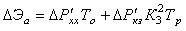  - приведенные потери мощности холостого хода трансформатора, кВт;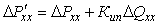  - приведенные потери мощности короткого замыкания, кВт;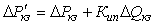 Кз = Icp/Iн - коэффициент загрузки трансформатора по току;DРхх - потери мощности холостого хода, в расчетах следует принимать по каталогу равными потерям в стали (Для трансформатора ТМ-1000/10 DРхх = 2,1 - 2,45 кВт);DРкз - потери мощности короткого замыкания; в расчетах следует принимать равными по каталогу потерям мощности в металле обмоток трансформатора (для приведенного выше трансформатора DРкз = 12,2 - 11,6 кВт);Кип - коэффициент изменения потерь, зависящий от передачи реактивной мощности (для промышленных предприятий, когда величина его не задана энергосистемой, следует принимать в среднем равным 0,07), кВт/кВАр;То - полное число часов присоединения трансформатора к сети;Тр - число часов работы трансформатора под нагрузкой за учетный период;DQxx = Sнт Ixx / 100 - постоянная составляющая потерь реактивной мощности холостого хода трансформатора, кВАр;DQкз = Sнт Uk / 100 - реактивная мощность, потребляемая трансформатором при полной нагрузке, кВАр;Ixx - ток холостого хода, % (1,4 - 2,8%);Uk - напряжение короткого замыкания, % (5,5 %);Sнт - номинальная мощность трансформатора, кВА (1000 кВА);Icp - средний ток за учетный период, А ;Iн - номинальный ток трансформатора. (Потери активной мощности в режиме холостого хода названного выше трансформатора равны 4,41 кВт).Потери реактивной энергии за учетный период  (потери реактивной мощности в режиме холостого хода названного выше трансформатора - 28 кВт, суммарные потери - 32,41 кВт, что при цене 330 руб./кВт составит около 940 тыс. руб. за год). Влияние материалов трансформатора на его потери приведены в табл. 3.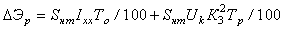 При подсчете потерь мощности в трехобмоточном трансформаторе пользуются выражением:,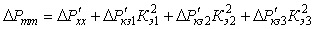 где:, ,  - приведенные потери активной мощности в обмотках высшего (1), среднего (2), и низшего (3) напряжения; Kэ1, Kэ2, Kэ3 - коэффициенты загрузок этих же обмоток.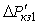 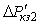 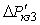 Активные потери энергии в двухобмоточных трансформаторах в зависимости от степени их загрузки Ncp/Nном равны:DЭа = (А + В (Ncp/Nном)2) Nном · t/100, кВт·часDРн.пот = А + В - мощность активных потерь трансформатора при работе на номинальной нагрузке в % от номинальной мощности трансформатора (%);Эа - общее потребление трансформатором активной мощности за отчетный (t) период, (кВт час);Ncp - средняя мощность активной нагрузки трансформатора за отчетный период Ncp = Э/t (кВт);Nном - номинальная активная мощность трансформатора (кВт).t - отчетный период эксплуатации трансформатора (час).А - активная мощность потерь трансформатора при работе на холостой нагрузке в % от номинальной мощности трансформатора, (%);В - активная мощность потерь трансформатора от составляющей нагрузки, в % от номинальной мощности трансформатора (%).Таблица 1. Относительные данные для расчета потерь в высоковольтных масляных трансформаторах ______________*) Потери активной энергии в трансформаторе можно оценить по доле потерь от величины номинальной мощности трансформатора, которая зависит от среднего значения коэффициента загрузки трансформатора (Кз = Icp / Iн = Ncp / Nном) и продолжительности нахождения трансформатора под нагрузкой за отчетный период.При обследовании следует определять степень загрузки трансформаторных подстанций, выключать незагруженные трансформаторы, увеличивая степень загрузки остальных трансформаторов. При этом необходимо принять меры по защите изоляции трансформаторов от влаги. Попытка сделать линию разграничения с энергосбытом по низкой стороне, с уходом от управления загрузкой трансформаторов путем отключения, не снимает проблемы.Устройства компенсации реактивной мощностиПри работе электродвигателей и трансформаторов генерируется реактивная нагрузка, в сетях и трансформаторах циркулируют токи реактивной мощности, которые приводят к дополнительным активным потерям. Для компенсации реактивной мощности, оцениваемой по величине cos j, применяются батареи косинусных трансформаторов и синхронные электродвигатели, работающие в режиме перевозбуждения. Для большей эффективности компенсаторы располагают как можно ближе к источникам реактивной мощности, чтобы эти токи не циркулировали в распределительных сетях и не вносили дополнительные потери энергии.Необходимо оценить эффективность работы компенсационных устройств, проанализировать влияние изменение cos j на потери в сетях в течение суток (табл. 2), подобрать режимы эксплуатации косинусных батарей (рис. 1, табл. 3) и при наличии синхронных двигателей, работающих в режиме компенсации реактивной мощности, использовать автоматическое управление током возбуждения.Реактивная мощность при синусоидальном напряжении однофазной сети равна Q = U I sin j = Р tg j, в трехфазной сети - как алгебраическая сумма фазных реактивных мощностей. Уровень компенсируемой мощности Qk определяется как разность реактивных мощностей нагрузки предприятия Qп и представляемой предприятию энергосистемой Qэ:Qk = Qп - Qэ = Р (tg jп - tg jэ)Основными источниками реактивной мощности на коммунальных предприятиях являются:• Асинхронные двигатели (45 - 65%).• Трансформаторы всех ступеней трансформации (20 - 25%).Таблица 2. Влияние увеличения cos j на снижение реактивных потерь Таблица 3. Рекомендуемая емкость статических конденсаторов для корректировки единичных асинхронных двигателей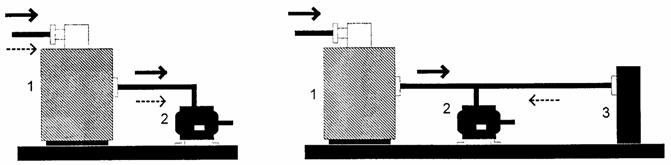 Рис. 1. Правильная компенсация реактивной мощности электродвигателяТрансформатор (1), электродвигатель (2) и конденсатор (3). В примере без использования конденсатора нагрузка на трансформатор и электрическую сеть увеличивается из-за реактивной мощности (пунктирная стрелка). Этого можно избежать, как в примере справа, когда только активная мощность (жирная стрелка) влияет на нагрузку.Перечень мероприятий, позволяющих повысить cos j:• Увеличение загрузки асинхронных двигателей.• При снижении до 40% мощности, потребляемой асинхронным двигателем, переключать обмотки с треугольника на звезду. Мощность двигателя при этом снижается в 3 раза.• Применение ограничителей времени работы асинхронных двигателей и сварочных трансформаторов в режиме, холостого хода (XX).• Замена асинхронных двигателей синхронными.• Применение технических средств регулирования режимов работы электродвигателей.• Нагрузка трансформаторов должна быть более 30% номинальной мощности.Технические средства компенсации реактивной мощности:• Синхронные электродвигатели в режиме перевозбуждения.• Комплектные конденсаторные батареи.• Статические компенсаторы (управляемые тиристорами реакторы или конденсаторы).Общие требования - компенсаторы должны быть приближены к генераторам реактивной мощности.Потери энергии в электродвигателях. Проверка соответствия мощности электродвигателей и мощности потребителяЭлектродвигатели являются наиболее распространенными электропотребителями коммунальных предприятий. На них приходится около 80% потребления электроэнергии. Большую долю установленной мощности составляют асинхронные электродвигатели.При проведении энергоаудита необходимо проверять соответствие мощности привода (электродвигателя) потребляемой мощности нагрузки, т.к. завышение мощности электродвигателя приводит к снижению КПД и cosj. С уменьшением степени загрузки двигателя возрастает доля потребляемой реактивной мощности на создание магнитного поля системы по сравнению с активной мощностью и снижается величина cos j. Капитальные затраты на замену одного двигателя другим двигателем с соответствующей номинальной мощностью целесообразны при его загрузке менее 45%, при загрузке 45 - 75% для замены требуется проводить экономическую оценку мероприятия, при загрузке более 70% замена нецелесообразна.Эффективность зависит от типа, скорости, времени нагрузки двигателя, а также от его мощности: Для двигателей мощностью 5 кВт при 100% нагрузке КПД = 80%, для двигателей 150 кВт КПД = 90%. Для двигателей мощностью 5 кВт при 50% нагрузке КПД = 55%, для двигателей мощностью 150кВт КПД равен 65%.При снижении нагрузки двигателя до 50% и менее его эффективность начинает быстро падать по причине того, что потери в железе начинают преобладать.Суммарные потери в электродвигателе имеют четыре основных составляющих (см. рис. 2):• Потери в стали (потери намагничивания), связанные с напряжением питания, постоянны для каждого двигателя и не зависят от нагрузки.• Активные потери в меди I2R, пропорциональные квадрату тока нагрузки.• Потери на трение, постоянные для данной частоты вращения и не зависящие от нагрузки.• Добавочные потери от рассеивания - зависят от нагрузки.Снижение с помощью регулятора напряжения питания электродвигателя позволяет уменьшить магнитное поле в стали, которое избыточно для рассматриваемого режима нагрузки, снизить потери в стали и уменьшить их долю в общей потребляемой мощности, т.е. повысить КПД двигателя. Сам регулятор напряжения (обычно в тиристорном исполнении) потребляет мало энергии. Его собственное потребление становится заметным, когда двигатель работает на полной нагрузке. Часто в режиме холостого хода потребляется почти столько же энергии, сколько необходимо для работы при низкой загрузке. Переключение обмоток двигателя мощностью 7,5 кВт, работающего в номинальном режиме (линейное напряжение равно 380 В) по схеме "треугольник", на схему звезды при работе на пониженной нагрузке 1 кВт (режим холостого хода) позволяет уменьшить потери с 0,5 кВт до 0,25 кВт (рис. 3).Автоматическое переключение обмоток со схемы "треугольник D" на схему соединения "звезда >-" в зависимости от нагрузки является простейшей схемой регулирования двигателя, длительное время работающего на малой нагрузке. Необходимо избегать работы двигателя в режиме холостого хода.В установках с регулируемым числом оборотов (насосы, вентиляторы и др.) широко применяются регулируемые электроприводы. Оценочные значения экономии электроэнергии при применении регулируемого электропривода в вентиляционных системах, работающих в переменных режимах - 50%, в компрессорных системах - 40 - 50%, в воздуходувках и вентиляторах - 30%, в насосных системах - 25%.Тиристорные регуляторы напряжения дешевле, диапазон регулирования скорости вращения меньше (снижение на 10 - 15% ниже номинальных); частотные регуляторы (наиболее часто в транзисторном исполнении) дороже, диапазон регулирования шире.Стоимость частотного регулятора оборотов электродвигателя примерно равна стоимости электродвигателя.Для электроприводов, работающих большую часть рабочего времени на нагрузку, достигающую 30% и менее от номинальной мощности и в которой регулирование можно осуществлять изменением оборотов электропривода (насосы, вентиляторы, мешалки и др.), эффективно применение частотных регуляторов оборотов электродвигателя. Для 15-киловатного двигателя в 1996г. стоимость электронной частотной системы управления составляла около 200$ USA/кВт. В настоящее время она снизилась до 85 - 100$ USA/кВт. Удельная стоимость снижается при увеличении единичной мощности привода (см. Рис. 4).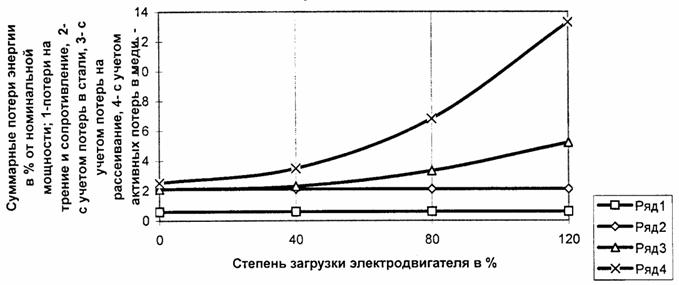 Рис. 2 Сложение составляющих потерь мощности в электродвигателях 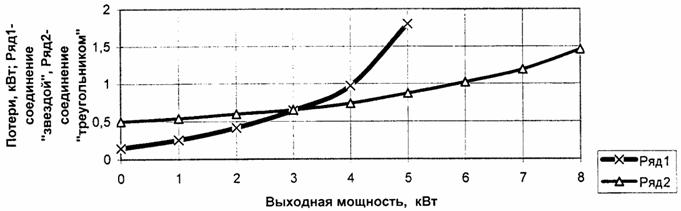 Рис. 3. Влияние на потери переключения из "треугольника" в "звезду"стандартного двигателя мощностью 7,5 кВт 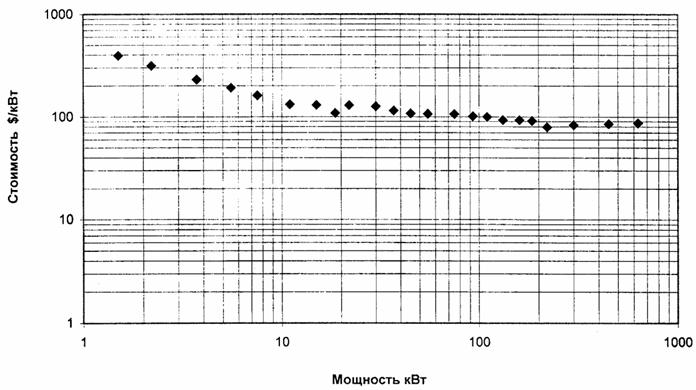 Рис. 4. Стоимость (с НДС) 1 кВт мощности частотного преобразователяEI-7001 ПКФ "ВЕСПЕР" г. Москва, осень 1999г.Перечень общих мероприятий по энергосбережению в установках, использующих электродвигатели:• Мощность двигателя должна соответствовать нагрузке.• При часто повторяющейся работе в режиме холостого хода двигатель должен легко выключаться.• Необходимо эффективно защищать крыльчатку системы обдува двигателя для устранения его возможного перегрева и увеличения доли потерь.• Проверять качество эксплуатации трансмиссии.• На эффективность работы системы влияет смазка подшипников и узлов трения; применять правильно тип трансмиссии;• Рассмотреть возможность применения электронных регуляторов скорости вращения в двигателях, которые часть времени работают на неполной нагрузке.• Оценить возможность применения энергоэффективных (ЭЭ) двигателей, т.к. суммарная экономия электроэнергии может превысить в 15 раз стоимость электродвигателя.• Качественно проводить ремонт двигателя, отказаться от применения неисправных или плохо отремонтированных двигателей.Применение электроприводов с частотными регуляторами (ЧРП) для оптимизации режимов эксплуатации электропотребляющего оборудования.Частотно-регулируемый электропривод эффективен и быстро окупается в насосных системах, большую часть времени работающих при пониженных подачах, в которых регулирование осуществлялось с помощью регулирующих задвижек.При снижении с помощью задвижки подачи насосов ниже 40 - 50% от номинального значения резко начинают возрастать удельные затраты на перекачку жидкости. При этом гидравлическая мощность насоса частично теряется на задвижке (N = Q · DHпот), а сам насос начинает работать в зоне рабочей характеристики с низким КПД. Необходимый напор при снижении расхода можно обеспечить снижением оборотов двигателя привода насоса, используя при выборе рабочих оборотов привода теорию подобия турбомашин. Как известно, рабочие характеристики насосов пересчитываются с учетом того, что напор насоса пропорционален квадрату оборотов рабочего колеса, подача - оборотам, мощность - кубу оборотов. В сходственных точках КПД насоса одинаков. При этом устраняются потери энергии в регулирующем клапане (задвижке), и насос работает в зоне с более высоким КПД.Обороты двигателя регулируются частотой питания сети, преобразуемой со стандартной частоты 50 Гц с помощью частотного преобразователя.Частотно регулируемый электропривод (ЧРП) - это электродвигатель (асинхронный или синхронный), оснащенный регулируемым преобразователем частоты.По результатам внедрения ЧРП на 16 центральных тепловых пунктах (ЦТП) и одной районной тепловой станции (РТС) г. Москвы получены следующие результаты:• нормализовано давление в системе водоснабжения, которое по результатам анализа на 15 - 35% превышало оптимальное, требуемое по условиям водоснабжения;• повысилась надежность работы оборудования и сокращены затраты на ремонт и обслуживание за счет исключения динамических воздействий и гидравлических ударов;• электропотребление насосными установками водоснабжения по всем ЦТП и РТС снизилось в среднем более чем на 45%;• на 14% снизилось водопотребление водопользователями;• суммарная ежегодная экономия прямых затрат в ценах января 1998 года составила 1,3 млрд.руб. (или более 220 тыс. долларов США);• расчетный срок окупаемости затрат - около 8,5 месяцев (по различным ЦТП и РТС от 3,2 до 18,6 месяцев).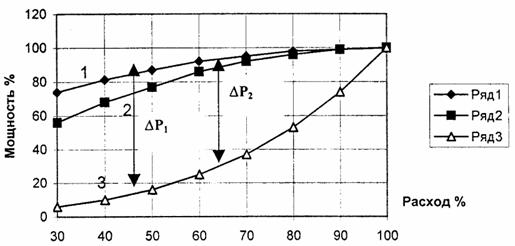 Рис. 5. Сравнение мощности привода насоса при регулировании дросселированием (1), направляющим аппаратом (2), частотным регулятором (3)При использовании ЧРП вместо дроссельного регулятора для изменения режимов работы вентиляторов (вентиляторы, дымососы), при подаче равной 0,5 от номинального значения, потребляемая мощность с ЧРП равна 13% номинальной мощности насоса, при дросселировании - 75%, т.е. экономия составит ~ 60% номинальной мощности.При анализе эффективности применения частотных регуляторов электроприводов насосов используется способ регулирования турбомашин изменением скорости вращения рабочих колес. Как известно из теории подобия турбомашин, сходственные точки рабочих характеристик, рабочие характеристики при изменении оборотов рабочего колеса связаны следующими соотношениями: напор пропорционален квадрату оборотов рабочего колеса, расход - пропорционален оборотам, мощность - пропорциональна кубу оборотов, кпд для сходственных точек имеют одинаковые значения. Аналогичные соотношения имеют место, если менять не обороты, а наружный диаметр рабочих колес. Но такой подход можно использовать в диапазоне изменений диаметров до 10 - 15% от номинального значения, так как в расчетах начинает сказываться влияние величины входного диаметра рабочего колеса насоса.Необходимо отметить, что насосы и вентиляторы являются основным электропотребляющим оборудованием объектов коммунального хозяйства. От их правильного подбора, технически грамотной эксплуатации и применения экономичных способов регулирования зависит экономичность работы всей системы. Наибольшие потери возникают при неноминальных режимах эксплуатации этого оборудования!Частотно регулируемый электропривод быстро окупает себя, если правильно подобранные и частично загруженные на номинальную производительность насосы большую часть времени работают при пониженных подачах.Оценка экономического эффекта при использовании ЧРП, работающих на насосную нагрузку.Методика оценки эффективности применения ЧРЭП приведена в "Инструкции по расчету экономической эффективности применения частотно регулируемого электропривода", разработанной АО ВНИИЭ и МЭИ и утвержденной Заместителем Министра топлива и энергетики РФ В.В.Бушуевым, Москва, 1997 год.Экономический эффект применения ЧРП в насосных станциях ЦТП коммунальной сферы может быть рассчитан по приведенной ниже методике:1. Регистрируются номинальные данные насоса (Qном, Nном, м.вод.ст., hнас.ном) и двигателя (мощность Рдв.ном, ток Iном А, частота вращения nном, КПД hном, коэффициент мощности cos j).2. В часы максимального потребления (для коммунальной сферы это будет 8 - 10 ч. или 18 - 20 ч, для административных зданий 13 - 15 ч.) измеряют напор Н м.вод.ст. на входе Нвх и выходе Нвых насоса по манометрам, установленным в системе, 1 - 3 измерения в течение часа усредняются.3. В тех же режимах с помощью токоизмерительных клещей измеряют ток двигателя I (А). Результаты усредняются. Проверяется соотношение I £ Iном.4. Измеряется средний расход за сутки Qср м3/час, по разности показаний расходомера в начале Q1 и в конце Q2 контрольных суток:Qср = (Q2 - Q1)/245. Рассчитывается минимально необходимый общий напор при наибольшей подаче по формуле (статический + динамический напоры):Ннеобх = C N + D, м.вод.ст.где: N - число этажей (включая подвал - для индивидуальных тепловых пунктов), для группы домов - число этажей самого высокого дома.C N - дополнительный статический напор создаваемый сетевым насосом.С = 3 - для стандартных домов, С = 3,5 - для домов повышенной комфортности.D = 10 - для одиночных домов и 15 - для группы домов, обслуживаемых ЦТП.6. Оценивается требуемый дополнительный напор, создаваемый регулируемым насосом.Нтреб = Ннеобх - Нвх7. Определяется требуемая мощность преобразователя частоты:Рпч = (1,1 - 1,2) Нтреб Qср/(367 hнас hдв.ном)Величину КПД насосного агрегата hнас определяют как:hнас = К hдв.номгде: К - определяют по графику рис. 6 для расхода Qcp, измеренного в п. 4 и отнесенного к Qном из п. 1.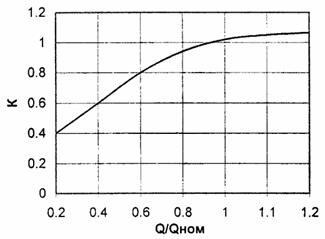 Рис. 6 8. Определяется стоимость годовой экономии электроэнергии, руб./год по формуле: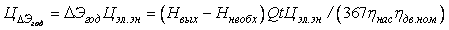 где: DЭгод - электроэнергия, сэкономленная за год, кВт ч;tгод - число часов работы оборудования в течении года;Цэл.эн - цена 1 кВт ч электроэнергии, руб. или USD.9. Определяют стоимость годовой экономии воды вследствие уменьшения разбора: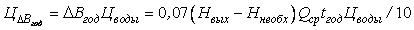 где: DВгод - количество воды, сэкономленной за год, м3;Цводы - цена 1 м3 воды, с учетом очистки, руб. или USD;Нвых, Ннеобх - напор, обеспечиваемый хозяйственными насосами ЦТП.10. Определяется годовая экономия тепла за счет сокращения потребления горячей воды (дополнительно для системы горячего водоснабжения), Гкал/год.Dq = C Dt DBгор.вод 10-3где: С = 1 - коэффициент теплоемкости воды, ккал/кг°С;Dt - расчетный перегрев горячей воды на ЦТП, °С;DBгор.вод - экономия горячей воды за год, т.Для типовых ЦТП расчетный расход горячей воды принимается 0,4 от общего расхода воды, подаваемой хозяйственными насосами. Цена годовой экономии тепла равна:ЦDq = Dq ЦГкал руб./год.где: ЦГкал - цена 1 Гкал тепла, руб. или USD11. Оценивается ориентировочный срок окупаемости дополнительного оборудования Ток год.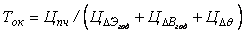 где: Цпч - стоимость дополнительного оборудования ЧРП, включая установку.Также разработаны методики расчета эффективности использования ЧРП с другими нагрузками.Экономия в системах электрического освещенияПримерно 3 - 5% общего электропотребления ЖКХ расходуется на обеспечение функционирования систем освещения.В ходе энергоаудита необходимо проверить степень использования естественного освещения и оснащенности эффективными источниками искусственного освещения, применение новых технологий его регулирования.Новые энергоэффективные источники света (Таб. 4 - 6) позволяют значительно снизить затраты электроэнергии на освещение.При замене ламп накаливания на люминесцентные источники света в 6 раз снижается электропотребление.Таблица 4. Основные характеристики источников света Таблица 5. Возможная экономия электрической энергии (ЭЭ) при переходе на более эффективные источники света (ИС)_______________* При снижении нормированной освещенности для ЛН на одну ступень в соответствии с действующими нормами освещения.Таблица 6. Сравнительные характеристики компактных люминесцентных ламп с лампами накаливания Применение в комплекте люминесцентных источников света взамен стандартной пускорегулирующей аппаратуры (ПРА) электромагнитных ПРА с пониженными потерями повышает светоотдачу комплекта на 6 - 26%, а электронной ПРА - на 14 - 55%.Применение комбинированного (общего + локального) освещения вместо общего освещения (Таб. 7) позволяет снизить интенсивность общего освещения и, в конечном счете, получить экономию электрической энергии.Таблица 7. Экономия электрической энергии при применении комбинированной системы освещенияОценка возможностей экономии электрической энергии при различных способах регулирования искусственного освещения приведена в Таб. 8.Таблица 8. Оценка возможностей экономии электрической энергии при различных способах регулирования искусственного освещенияДля систем освещения, устанавливаемых на высоте более 5 м от уровня освещаемой поверхности рекомендуется применение металлогалогенных ламп вместо люминесцентных.Рекомендуется шире применять местные источники освещения.Применение современных систем управленияАвтоматическое поддержание заданного уровня освещенности с помощью частотных регуляторов питания люминесцентных ламп, частота которых пропорциональна требуемой мощности освещения, позволяет достичь экономии электроэнергии до 25 - 30%.Использование современной осветительной арматуры (применение пленочных отражателей на люминесцентных светильниках позволяет на 40% сократить число ламп и следовательно, мощность светильников).Применение аппаратуры для зонального отключения освещения.Использование эффективных электротехнических компонентов светильников (балластных дросселей с низким уровнем потерь и др.).Применение автоматических выключателей для систем дежурного освещения в зонах непостоянного, временного пребывания персонала. Управление включением освещения может осуществляться от инфракрасных и другого типа датчиков, применяемых в системах охранной сигнализации.Комплексная модернизация системы освещения позволяет экономить до 20 - 30% электроэнергии при среднем сроке окупаемости 1,5 - 2 года.Потенциал экономии электрической энергии в осветительных установках при проведении комплексных мероприятий:• чистка светильников;• очистка стекол световых проемов;• окраска помещений в светлые тона;• своевременная замена перегоревших ламп со снижением расчетного коэффициента запаса мощности системы при осмотре через интервал времени:для ЛН - 0,1tдля ДРЛ - 0,035tдля МГЛ и НЛВД - 0,02 t (t - средний срок службы ламп)и замене вышедших из строя позволяет реализовать потенциал экономии, численные значения которого приведены в Табл. 9.Таблица 9. Потенциал экономии электрической энергии при применении перечисленных средств Электробаланс и оценка режимов электропотребления Электробаланс коммунального предприятия состоит из прихода и расхода электрической энергии (активной и реактивной). В приход включается электроэнергия, полученная от энергосистемы и выработанная электроустановками предприятия. Учет ведется по показаниям электросчетчиков. Расходная часть электробаланса активной электроэнергии делится на следующие статьи расхода:• Прямые затраты электроэнергии на основные технологические процессы объектов ЖКХ и на нужды потребителей.• Косвенные затраты на основные технологические процессы вследствие их несовершенства или нарушения технологических норм.• Затраты энергии на вспомогательные нужды (вентиляция, освещение и др.).• Потери в элементах системы электроснабжения (трансформаторах, линиях, компенсирующих устройствах, двигателях и др.).• Отпуск сторонним потребителям (столовые, клубы, поселки, магазины, транспорт).В зависимости от специфики обследуемой организации набор статей может быть различным, может отсутствовать часть статей.Полученный в результате анализа удельный расход электрической энергии относится на единицу выпускаемой продукции (Гкал отпущенного тепла, м3 воды) и сопоставляется с показателями передовых предприятий.Задачей составления электробаланса является:• Выявление и нахождение расходов энергии по статьям 2, 3, 4, 5 с целью четкого выделения ее расхода на основную продукцию коммунального предприятия (на выработку и распределение 1 Гкал, на 1 м3 очищенной воды и т.п.).• Выявление микрорайонов с дефицитом электрической мощности, перегруженными сетями и др.• Определение удельных норм расхода электроэнергии на единицу продукции предприятия (кВт·час/Гкал, кВт·час/м3) и сравнение с аналогичными затратами других предприятий.Выявление возможности сокращения нерациональных расходов энергии путем проведения различных мероприятий по усовершенствованию технологических процессов и снижения нерациональных вспомогательных затрат.Необходимо также провести экономический анализ режимов суточного электропотребления и режимов работы оборудования с целью определения экономического эффекта от перехода на двухтарифный режим оплаты за пользование электрической энергией. При этом может оказаться целесообразным изменение графика работы отдельного технологического оборудования (сместить на ночной период время включения скважинных насосов, подающих воду в емкости второго подъема.Энергоресурсоаудит систем теплоснабжения Система теплоснабжения состоит из теплогенерирующей установки (котельная или теплоэлектроцентраль), системы магистральных теплотрасс, разводящих тепло по микрорайонам к центральным тепловым пунктам, разводящих теплотрасс, индивидуальных тепловых пунктов и систем отопления зданий.При проведении энергоаудита систем теплоснабжения города, района выясняются:• структура построения системы, организационная структура, тип системы (открытая, закрытая);• источники тепла (марки и количество котлов, их состояние, балансовая принадлежность источников, температурный график и график расхода теплоносителя, режимы эксплуатации, способ регулирования системы отопления в зависимости от температуры окружающей среды, способ и характеристики водоподготовки);• общая тепловая нагрузка на отопление, горячее водоснабжение и вентиляцию, климатические характеристики и расчетная температура);• тепловые сети (схемы теплотрасс, обеспеченность требуемых напоров у потребителя, состояние трубопроводов и их теплоизоляционных и антикоррозионных покрытий, наличие гидроизоляции, потери теплоносителя, аварийность на 1 км тепловых сетей, сравнение нормативных и фактических теплопотерь);• схема теплоснабжения с указанием распределения потоков энергоресурсов, районов с дефицитом обеспеченности энергоресурсами;• размещение, состояние и характеристики тепловых пунктов и насосных станций (типы водоподогревателей, наличие и характеристики отложений в них, оснащенность тепловых пунктов средствами борьбы с отложениями, оснащенность контрольно-измерительными приборами, средствами учета расхода энергоресурсов, наличие автоматических систем регулирования);• распределение тепла по группам потребителей (население, бюджетная сфера, промышленность, сфера обслуживания);• состояние диспетчеризации и автоматизации систем сбора информации;• общие характеристики теплопотребления жилищного фонда и общественных зданий, расчетные и фактические нагрузки, обеспеченность энергоресурсами;• характеристики и состояние внутридомовых инженерных сетей, оснащенности их средствами автоматического регулирования и учета потребления энергоресурсов, тип и состояние отопительных приборов, наличие отложений, качество обслуживания потребителей, качество работы систем, состояние диспетчеризации, организационная структура управления, соотношение нормативного и фактического потребления энергоресурсов.Утепление и уплотнение ограждающих конструкций зданий Через ограждающие конструкции зданий в атмосферу теряется большая часть тепловой энергии. На отопление и вентиляцию зданий различного назначения расходуется около 40% всех расходуемых топливных энергетических ресурсов (ТЭР). Потери тепла через наружные стены, в зависимости от высоты и конструкции строения, составляют в пределах 20 - 60% от общего расходуемого тепла. На долю световых проемов (окна, двери) зданий, отвечающих ранее действующим СНиП II-3-79, приходится около 80% всех теплопотерь здания.Однослойные бетонные конструкции, которые изготавливались большинством предприятий стройиндустрии, не соответствуют современным энергетическим требованиям (требованиям энергосбережения).Переход к применению трехслойных конструкций с эффективной теплоизоляцией позволит получить в расчете на 1 млн. м2 вводимой в эксплуатацию общей площади годовую экономию в пределах 10 - 12 тыс. тонн условного топлива.Потери тепла через оконные проемы в 4 - 6 раз выше, чем через стены. Применение двойного и тройного остекления позволит в 1,5 - 2,0 раза сократить указанные потери. Размещение между рамами окон дополнительного слоя пленки с покрытием, отражающим инфракрасное излучение из помещения и увеличивающей термическое сопротивление пространства между стеклами, почти в четыре раза снижает теплопотери через окна. Измерения тепловых потоков от ограждения здания с помощью инфракрасной аппаратуры показывают, что при этом практически исчезает разница между излучением от стен и окон.Проблему снижения теплопотерь через оконные проемы необходимо решать комплексно с проблемой вентиляции квартир.Велика составляющая инфильтрационных потерь в общем тепловом балансе здания. Необходимо обеспечить хорошую герметичность стыков панелей, тамбуров подъездов, окон лестничных клеток. Особенно возрастает влияние инфильтрации в высоких зданиях, для которых велико давление "самотяги", пропорциональное величине:(1/Тнар - 1/Твн)Нзд,где:Тнар - абсолютная температура наружного воздуха °К ;Твн - абсолютная температура внутреннего воздуха °К;Нзд - высота отапливаемой части здания.Основные резервы энергосбережения лежат в сфере реконструкции. Ранее построенные здания потребляют 85 - 90% тепловой энергии жилого сектора и их реконструкция может позволить достичь большой экономии энергоресурсов.При сокращении тепловых потерь через ограждающие конструкции имеется возможность экономить около 42% на отоплении и около 39% на горячем водоснабжении по сравнению с ранее действовавшими нормами (рис. 7 - 8).На рис. 7 приведено соотношение долей потребления топлива для отопления, вентиляции и горячего водоснабжения жилых и общественных зданий.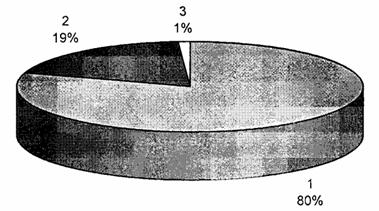 Рис. 7. Соотношение долей потребления топлива для отопления (1), горячего водоснабжения (2), и вентиляции (3) жилых и общественных зданий Ниже (рис. 8, 9) приведено (для наглядности в виде количества сжигаемого топлива) сравнение величин теплопотерь для двух одинаковых домов, один из которых построен в соответствии с ранее действовавшими нормами теплозащиты (СНиП II-3-79* "Строительная теплотехника") (А), другой для построенного в соответствии с новыми требованиями, введенными с 1995 года (постановлением Минстроя России от 11.08.95 г. № 18-81) (Б).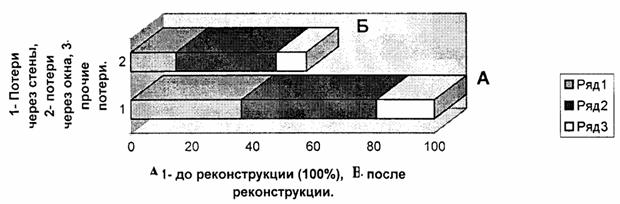 Рис. 8. Важность экономии затрат теплоты на отопление при сокращении теплопотерь через ограждения и модернизации систем зданий 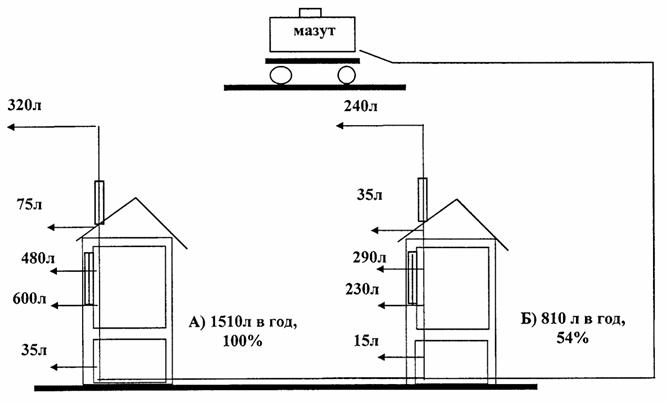 Рис. 9. Потребность в жидком топливе в литрах в год на отопление обычной 2-х комнатной квартиры в многоэтажном здании Разность между существующим положением и возможной перспективой оценивается как резерв энергосбережения (рис. 10).Важно оценить вклад конкретных мероприятий при возможном использовании общего резерва энергосбережения (рис. 11 и 12).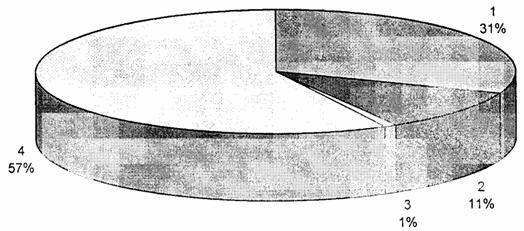 Рис. 10. Роль систем инженерного оборудования в общем резерве энергосбережения в жилых и общественных зданиях 1 - потери при производстве и транспортировке энергии, 2 - в системах горячего водоснабжения, 3 - в вентиляции, 4 - в системах отопления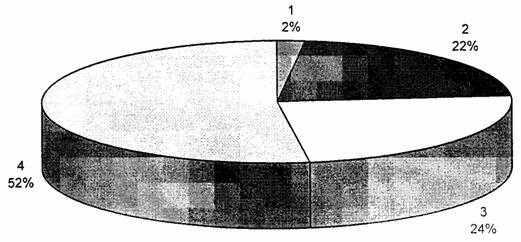 Рис. 11. Роль различных мероприятий по энергосбережению в общем резерве энергосбережения в жилых и общественных зданиях 1 - нетрадиционные источники, 2 - модернизация, 3 - учет расхода теплоты, 4 - тепловая изоляция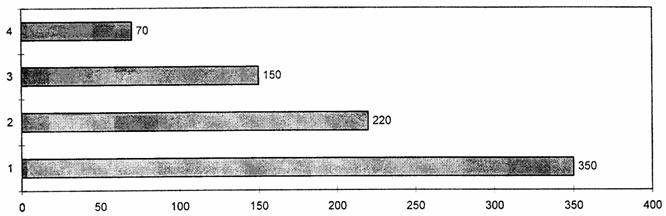 Рис. 12. Удельное годовое потребление энергии в домах (кВтч/м2)1 - Восточная и Центральная Европа, 2 - страны OECD (Организации Международного Сотрудничества и Развития), 3 - Скандинавия, 4 - Высокоэффективный дом.Соотношение температуры воздуха tв и радиационной температуры (средневзвешенной температуры всех поверхностей помещения) tR °C, обуславливающее комфортные условия для холодного периода года в помещениях жилых и общественных зданий, выражается уравнением:tR = 29 - 0,57 tв ± 1,5.Анализ режимов эксплуатации котельного оборудования Комбинированная выработка тепловой и электрической энергии в паровых котельных В задачу энергоаудита входит кроме снижения общего потребления энергоносителей снижение финансовых затрат потребителя за используемые энергоресурсы.Котельная потребляет для своей работы топливо, электрическую энергию и воду.Использование термодинамического потенциала пара котельной для выработки электроэнергии для собственных нужд снижает общие финансовые затраты на обеспечение работы котельной. Себестоимость выработки электроэнергии на небольшой противодавленческой турбине получается в три - четыре раза ниже, чем закупаемая из энергосистемы. При этом на выработку электроэнергии тратится дополнительно не более 10% используемого топлива.Учитывая, что стоимость электрической энергии с учетом затрат на ее транспортировку и распределение в 8 - 10 раз дороже тепловой, все большее применение находят системы децентрализованного комбинированного производства тепловой и электрической энергии, - (мини ТЭЦ), где тепловая энергия частично преобразуется в более эффективную электрическую. Установка в паровой котельной турбины или винтовой паровой машины с противодавлением позволяет преобразовывать срабатываемый теплоперепад в электроэнергию, которую можно использовать для собственных нужд, а избыток продавать другим потребителям.Экономию термодинамического потенциала топлива нужно проводить на всех этапах генерирования и использования тепловой энергии для целей теплоснабжения объектов ЖКХ, в котельных, в системах транспортировки и распределения, у потребителя.Например, в котельной с четырьмя паровыми котлами ДКВР-10 может быть установлена одна турбина мощностью 1,5 МВт, что позволяет полностью обеспечить собственные нужды котельной (0,5 МВт), а избыток продать другим потребителям. Наиболее распространенным у потребителей является давление 0,12, 0,4, 0,6 МПа. Удельная выработка электроэнергии на установках приведенного типа составляет от 50 до 120 кВтчас/Гкал, удельный расход пара на турбину - от 30 до 50 кг/с/кВт. Расход пара и топлива при этом увеличивается, как правило, на 5 - 7%. Стоимость дополнительного расхода топлива в 8 - 9 раз ниже стоимости выработанной электроэнергии (сравнение в кДж). Турбины с противодавлением мощностью 0,5 - 1,5 МВт на общей раме с генератором, комплектно со щитом КИП поставляет Калужский турбинный завод (имеется информация и о менее мощных турбинах), разработана и проходит испытания паровая винтовая машина мощностью 200 кВт.Турбина ПТГ-1000 производства ГНПП "Пролетарский завод" (г. Санкт-Петербург) с генератором на общей раме имеет габариты 5,5 х 2,5 х 2 м и может быть установлена либо в свободных ячейках котельной, либо в сборном металлическом модуле заводской поставки. Расход пара на турбину 38 т/ч, масса турбогенератора 7 т.Экономическая целесообразность превращения котельной в мини-ТЭЦ должна определяться только на этапе окупаемости. Прибыль на втором этапе является текущим показателем, повышающим эффективность системы.Типовой алгоритм энергоаудита отопительной котельной Раз в три - пять лет в котельных проводятся пуско-наладочные работы и тепловые балансовые испытания, в которых проверяется КПД котлов, подбирается оптимальный, по результатам газового анализа, коэффициент избытка воздуха a на различных режимах нагрузки котлов. Составляются режимные карты работы котлов. При энергоаудите целесообразно провести газовый анализ уходящих дымовых газов для проверки q2, q3 и a (коэффициент избытка воздуха в уходящих газах позволяет оценить подсосы воздуха и качество обмуровки котла, допустимое значение a при работе на газообразном топливе равно 1,05 - 1,20). Низкое содержание СО и a указывают на правильную настройку режимов работы горелочных устройств.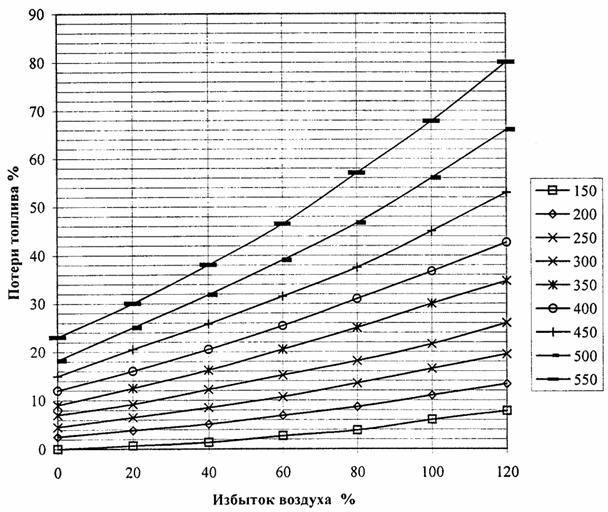 Рис. 13. Влияние избытка воздуха на потери газа при его сжигании (справа - температура уходящих газов °С).Базовое топливо - метан, базовый КПД - 84,4%,tух.газов - 150°С, избыточный воздух = 80 · О2/(21 – О2).Высокие значения a в хвостовой части котла указывают на плохое качество обмуровки и большие подсосы наружного воздуха, приводящие к снижению КПД котлоагрегата и перерасходу электроэнергии на привод дымососов.По температуре уходящих газов необходимо оценить возможность применения экономайзера и контактных теплообменников для увеличения КПД котельных агрегатов. При использовании газообразного топлива интерес представляет применение контактных теплообменников, позволяющих значительно снизить температуру уходящих газов, т.к. при хорошо организованном процессе горения нагреваемая при орошении топочных газов вода практически не загрязняется продуктами сгорания.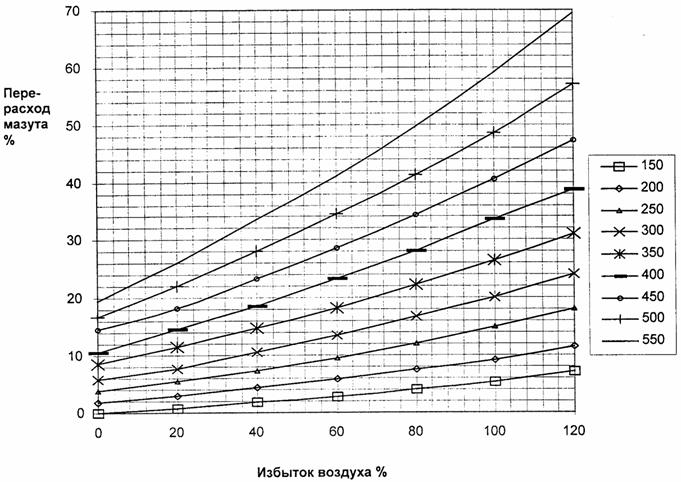 Рис. 14 Влияние избытка воздуха на перерасход мазута(справа - температура уходящих газов °С).Базовое топливо – С4Н5, tух.газов - 150°С,избыточный воздух = 94,5 · О2/(21 – О2), базовый КПД - 89,93%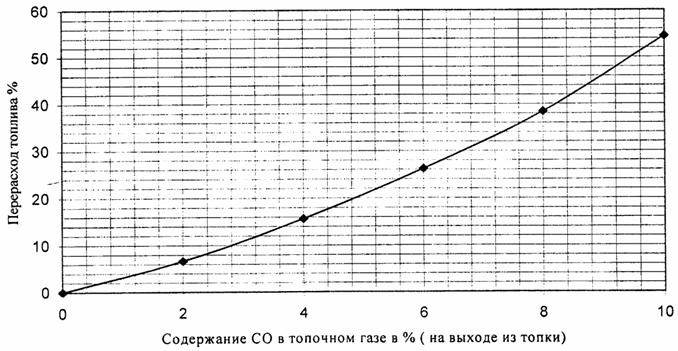 Рис. 15. Влияние содержания СО (химический недожег) в топочном газе на перерасход топлива (газ, нефть)Более точные результаты получают при проведении тепловых балансовых испытаний котельных агрегатов, которые проводятся специальными лицензированными организациями. Испытания ограничиваются 3 - 4 наиболее характерными режимами: 50, 70, 90 и 100% номинальной производительности при соблюдении заданных параметров теплоносителя и питательной воды.При испытаниях проводится осмотр котла и вспомогательного оборудования, определяется засоренность золой поверхностей теплообмена, наличие отложений, накипи. (Отмеченные недостатки устраняются до начала испытаний, что оформляется соответствующим актом).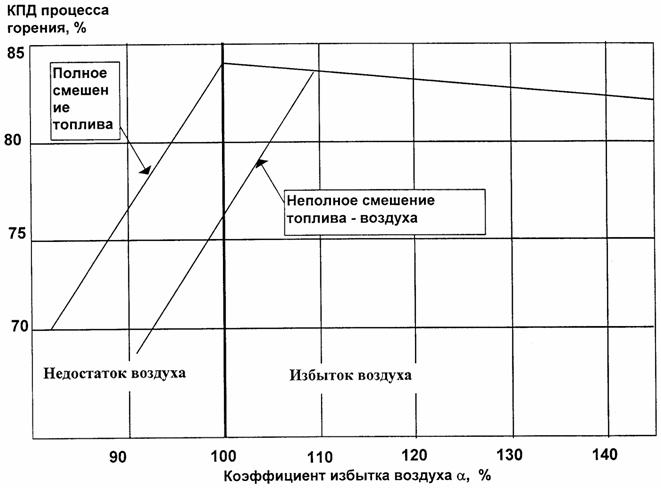 Рис. 16. Влияние процессов смесеобразования и коэффициента избытка воздухав горелочных устройствах на КПД горения газа, tух.газов = 183°C Плохая работа деаэратора приводит к наличию в питательной воде растворенных газов (особенно, вредных для металлоконструкций кислорода и углекислого газа). Каждый случай питания котлов сырой водой должен фиксироваться в журнал. При нагреве недеаэрированной воды растворимость растворенных в ней газов (в их составе О2 и СО2) уменьшается, они становятся как бы избыточными, более химически активными и агрессивными к металлам. Практика показывает, что при наличии избыточного кислорода и углекислого газа в системах горячего теплоснабжения, котлов, отопления трубы могут выйти из строя на 3 - 5 год эксплуатации. Коррозионный коэффициент кислорода при наличии углекислого газа увеличивается почти в 3 раза.При переводе паровых котлов на водогрейный режим по отопительному графику без предварительного подогрева воды на входе в котел возникает низкотемпературная коррозия хвостовых поверхностей нагрева котла. Иногда такая коррозия выводит из строя котлы на 3-5-й год эксплуатации. Согласно СНиП II-35-76 температура питательной воды на входе в экономайзер и в водогрейные котлы должна на 5 - 10°С превышать температуру точки росы дымовых газов. Эта температура для продуктов сгорания природного газа составляет 60°С, для мазута - 43°С. При работе котла на сернистом мазуте температура питательной воды на входе в стальной экономайзер должна превышать 135°С.В связи с возрастанием стоимости топлива необходимо оценить целесообразность улучшения теплоизоляции котлов, водоподогревателей, трубопроводов для уменьшения потерь в системах генерирования и распределения теплоты. Рекомендуемая наружная температура обмуровки современных котлов не превышает на 10 - 15°С температуру окружающего воздуха.По результатам измерения расходов подпиточной воды определяются потери воды в системе теплоснабжения и степень возврата конденсата в систему питания котлов. Анализ показывает, что экономические потери от невозврата конденсата в систему питания котлов значительно превышают потери тепловой энергии, связанные с частичным недоиспользованием его тепла.Таблица 10. Примеры предлагаемых энергосберегающих мероприятий и их эффективность при эксплуатации котлоагрегатов При обследовании котельных необходимо оценить соответствие характеристик применяемого насосного и вентиляционного оборудования их режимам эксплуатации. Необходимо проверить правильность подборки параметров и количества основного и вспомогательного котельного оборудования, позволяющего его эксплуатировать все время в режимах близких к номинальным значениям, экономично отслеживать колебания отопительной нагрузки и нагрузки на горячее водоснабжение.Образующаяся из солей кальция и магния накипь в 10 - 700 раз хуже проводит теплоту, чем сталь. Имеющиеся в составе питательной воды хлориды натрия и магния усиливают коррозию. При толщине слоя накипи 0,5 мм перерасход топлива составляет 1%, при 2 мм - 4%. Вследствие термического сопротивления слоя накипи уже при ее толщине 0,2 мм температура стенок котла может сильно отличаться от температуры котловой воды и в современных котлах достигать 700°С.Серьезная проблема борьбы с отложениями возникает в теплообменниках системы горячего водоснабжения, когда проходное сечение труб почти полностью зарастает накипью. При механической очистке часто повреждаются эти трубки и на ремонт требуются значительные финансовые затраты.Для тепловых систем, питаемых водой из водозаборных скважин, задача борьбы с отложениями накипи в котлах, теплообменниках и трубопроводах является сложной технической проблемой. Традиционно применяемые системы ионообменных фильтров капиталоемкие, требуют больших эксплуатационных затрат и не всегда технически грамотно эксплуатируются в небольших тепловых системах.Зарастание отложениями трубопроводов тепловых систем, в том числе и оборотного водоснабжения, приводит к значительному увеличению их гидравлического сопротивления, разрегулировке систем отопления и большим энергетическим потерям на прокачку системы.Борьба с отложениями является сложной технической проблемой. Она проводится как механическим, так и химическим способами и требует остановки сетей на ремонт.В системе водоподготовки питательной воды начали применяться новые, более дешевые способы ее обработки: ультразвуковые, магнитные, присадки комплексонов и др.Большой интерес представляет дешевый и эффективный способ борьбы с накипеобразованиями в зонах нагрева сырой воды с помощью комплексонов.Ультразвуковой способ основан на разрыхлении и смывке образующихся отложений при воздействии ультразвукового излучателя. Мощность излучателя составляет несколько кВт и зона воздействия ограничена.Магнитная обработка не требует постоянных затрат энергии, но эффективность действия зависит от состава воды.Электроискровой высоковольтный способ очистки отложений возможен только в период ремонтных работ при остановке системы.Промывка котлов и тепловых систем с помощью слабых растворов соляной кислоты производится также при остановке системы в период ремонтных работ.Применение комплексонов для промывки, борьбы с накипеобразованиямии отложениями в водогрейных котлах и тепловых сетях Применение комплексонов, содержащих фосфоновые группировки PO(OH)2, и комплексонатов, производных от комплексонов, в системах теплоснабжения позволяет не только избежать отложения накипи в котлоагрегатах и теплообменниках, но и отмыть контуры систем теплоснабжения и водогрейных котлоагрегатов от предыдущих отложений. При применении комплексонов в системах с большими объемами воды, где накопилось большое количество отложений, целесообразна установка фильтров шламоудалителей твердых мелкодисперсных отложений. В связи с низкой скоростью витания они начинают скапливаться в зонах с низкими скоростями течения, которые часто расположены в нижних коллекторах котлов, а это может привести к прогоранию труб. После очистки системы от накипи эта опасность уменьшается. Возможно, перед началом применения комплексонов необходимо промыть систему.Эффективность применения комплексонов зависит от их концентрации и химического состава воды. При обработке комплексонами воды с содержанием железа более 0,3 мг/л целесообразно предварительно провести ее обезжелезивание.До начала применения комплексонов системы с отложениями целесообразно отмыть, предпочтительно, в несколько этапов, при больших дозировках концентрации комплексонов.При эксплуатации сетей с накопившимися отложениями поддерживается концентрация комплексонов, соответствующая равновесному состоянию, когда старые отложения не отмываются, а новые не образуются.Нарушение этого равновесия в сторону интенсивной отмывки сетей приводит к тому, что все накопившиеся шламы попадают в воду и начинают скапливаться в зонах системы с низкой скоростью движения воды. Особенно это опасно для котлов.В системах, использующих комплексоны, необходимо применять интенсивные методы шламоудаления, правильно размещая неполнопоточные шламоотделители. В процессе эксплуатации в конечном счете вся вода пройдет через них.Расход комплексонов рассчитывают исходя из объема отмываемого контура и количества отложений. На завершение очистки указывает стабильность во времени концентраций ионов железа, комплексона и значения рН.Учитывая возросшие экономические затраты на традиционные способы обработки питательной и сетевой воды с применением ионообменных фильтров (стоимость достигает 10 и более руб./м3), представляет интерес переход на новую автоматизированную (стоимостью около 30 - 50 тыс.руб. за установку) систему обработки воды. При цене комплексона 25 - 30 руб./кг одного килограмма комплексона достаточно для обработки до 1500 м3 питательной воды. Себестоимость обработки одного м3 воды при этом достигает нескольких копеек, нет сброса хлоридов металлов на очистные сооружения, трубы системы подвергаются обработке замедляющей химическую коррозию (при применении цинконата комплексонов), происходит отмывка тепловой системы от ранее накопившихся отложений.Обработка комплексонами воды не предотвращает образование биологических и наносных отложений. Поэтому используемая из поверхностных источников вода должна пройти предварительную механическую очистку.Применение комплексонов не исключает необходимость деаэрации подпиточной воды. Остаточное содержание комплексона в системе не должно превышать предельных допустимых концентраций указанных в Санитарно-гигиенические характеристики оксиэтилидедифосфоновой кислоты ОЭДФ, тринатриевой Na3ОЭФД, монокалиевой КОЭФД ее кислот, нитрилотриметилфосфоновой кислоты НТФ по данным Института реактивов и особо чистых веществ (ИРЭА), г. Москва, приведены в Таблице 11.Таблица 11. Допустимые нормы концентрации комплексонов в воде хозяйственно-бытового назначения Перечисленные вещества умеренно токсичны с умеренно-выраженной способностью к кумуляции. Относятся к 3 классу умеренно-опасных веществ (ГОСТ 12.1.007-76). Слабо раздражают кожу и слизистую оболочку глаз. Проливы концентрата цинкового комплексона ZnОЭДФ смываются водопроводной водой. При попадании на кожу или в глаза необходимо промыть пораженное место водой, а затем соответствующим раствором бикарбоната натрия (2% раствор для нейтрализации раствора на поверхности кожи и 0,5% - для промывки глаз). Эти рекомендации необходимо иметь в виду при приготовлении концентрированных рабочих растворов для дозирующих устройств.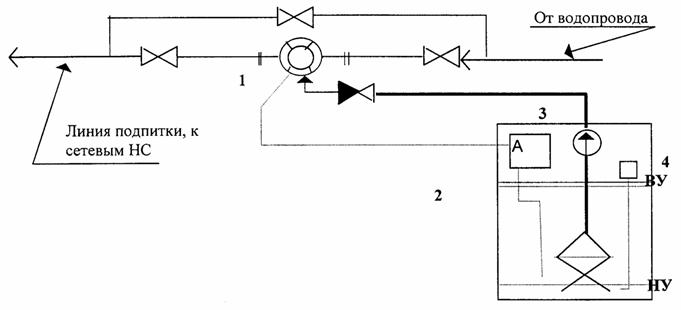 Рис. 17. Схема установки для дозирования комплексонов Обозначения: 1 - водомер с узлом подмешивания комплексона, 2 - бак с 5% раствором комплексона, блоком автоматики А, насосом дозатором 3 и указателем уровня 4.Рекомендуемые концентрации комплексона в рабочих системах Таблица 12. Рекомендуемые концентрации комплексонов ОЭДФ в сетевой и подпиточной воде, по данным ИРЭА для различных значений индекса насыщения исходной воды Анализ режимов работы системы теплоснабжения Тепловая энергия, получаемая коммунальными службами с различными энергоносителями (газ, топливо, водяной пар, горячая вода и др.), используется для обеспечения потребностей на:• отопление и вентиляцию;• горячее водоснабжение;• собственные нужды.Наиболее распространенными теплоносителями являются водяной пар и горячая вода с температурой до 150°С, производимые в котельной и по трубопроводам направляемые к потребителям.Регулирование отопления в основном осуществляется по температуре при постоянном расходе теплоносителя. Во многих случаях расход воды в системе отопления регулируется дважды в год в начале и конце отопительного периода. Расход воды по сети летом составляет около 80% от зимнего расхода. Обычно температура воды в прямой линии колеблется от 70 до 150°С, в обратной линии в основном находится в пределах 42 - 70°С.Системы отопления, работающие при постоянном расходе и регулировании температурой теплоносителя (качественное регулирование), имеют недостатки по сравнению с системой регулирования подачей воды (количественное регулирование). Система инерционна, изменение температуры в системе затягивается на несколько часов. Система имеет большое значение постоянной времени переходных процессов, плохо отслеживает потребности в тепле на отопление при резких колебаниях наружной температуры воздуха, которое иногда бывает более десяти градусов за сутки. Температура иногда регулируется только несколько раз в сутки. Особенно большая проблема в обеспечении экономичных режимов больших городов, тепловые сети которых характеризуются большой протяженностью и инерционностью.При регулировании системы теплоснабжения подачей количества сетевой воды, нагретой до заданной постоянной температуры, мощность насосного агрегата пропорциональна расходу горячей воды в системе в третей степени (для турбулентного режима) и график зависимости мощности насоса во времени отопительного сезона напоминает отопительный график. Площадь под графиком Q-H равна энергии, затраченной на прокачку теплоносителя, которая меньше, чем в первом случае (см. рис. 18).При создании и реконструкции систем отопления нужно шире внедрять количественные методы регулирования систем.Переход к системе отопления с регулированием по расходу воды в системе позволяет достичь 60% экономии электроэнергии на привод циркуляционных сетевых насосов. Кроме того, замена элеваторных узлов экономичными малошумящими циркуляционными насосами с системой автоматического регулирования отопления дополнительно экономит энергию циркуляционных насосов.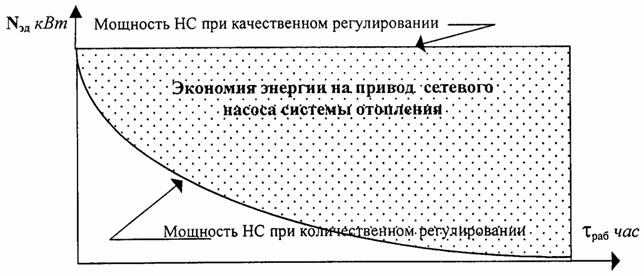 Рис. 18. Экономия энергии циркуляционного насоса при переходе на количественное регулирование системы теплоснабжения Обозначения:Nэд – мощность, потребляемая циркулярным насосом.tраб – продолжительность отопительного периода.Оценку перерасхода тепла на отопление кпер приближенно можно определить по фактическому превышению (tд-18) средней температуры воды в стояках системы отопления над температурой (t = 18°C) внутри здания по сравнению с расчетными значениями по отопительному графику (tp-18) для заданной температуры наружного воздуха.кпер = (tд - 18)/(tp - 18)Предполагается, что термическое сопротивление системы "радиатор отопления - помещение" незначительно зависит от разности температур. Избыточные теплопритоки при перетопе жильцы сбрасывают через открытые форточки, проветривая помещение. Это можно зафиксировать только при использовании тепловизоров или инфракрасных термометров.В настоящее время находят применение автоматизированные блочные и крышные котельные, которые работают без постоянного обслуживающего персонала. Эти котельные при определенных условиях могут быть экономически выгоднее других решений реализации системы теплоснабжения объекта. Применение таких технических решений позволяет избежать затрат на создание внешних магистральных теплосетей, уменьшить тепловые потери в системе, рассредоточить выбросы вредных веществ в атмосферу. Экономические затраты при теплоснабжении от собственной котельной могут быть в 3 - 5 раз ниже по сравнению с централизованным теплоснабжением, особенно в условиях рыночной экономики. В каждом конкретном случае необходимо проводить технико-экономический анализ.Анализ затрат теплоты на отопление При проведении энергоаудита необходимо сравнить фактическое теплопотребление с расчетным, которое необходимо поставить потребителю.Для составления теплового баланса и оценки состояния системы отопления необходимо оценить значения тепловой мощности, потребляемой на отопление зданий различного назначения.Сравнительный анализ позволяет определить наличие "перетопа" здания и необходимость настройки его системы на проектные показатели. Это особенно важно при настройке на номинальные показатели системы централизованного теплоснабжения. Превышение теплопотерь в зданиях и элементах системы централизованного теплоснабжения больше проектных значений приводит к необходимости выявления причин и проведения работ по их устранению.Нормативный расход теплоты на отопление здания рассчитывается по формуле:Qo = (1 + b)qo a Vн(tв.ср – tн.о) Вт,(1 ккал/час = 1,163 Вт; 1 МВт = 0,86 Гкал/час)где:b - поправочный коэффициент, учитывающий расход теплоты на подогрев инфильтрационного воздуха. Значение b равно 0,1 - 0,3 для аэровокзалов и пассажирских павильонов при скорости ветра 5 - 10 м/с за три наиболее холодных месяца, для старых жилых зданий b = 0,15, для ангаров с одинарным остеклением b = 1 - 2.qo (qв) - удельные тепловые характеристики на отопление (вентиляцию) здания (табл. 13);a - поправочный коэффициент (принимают только для отопительной характеристики здания);Vн - отапливаемый объем здания, м3;tв.ср - средняя температура воздуха в здании;tн.о (tн.в) - температура атмосферного воздуха, принятая в расчете отопления (вентиляции) данного объекта;Qo(Qв) - расход теплоты на отопление (вентиляцию) здания. При расчете Qo и Qв складываются.В таблице 13 приведены характеристики теплотехнические характеристики зданий использованные при укрупненных теплотехнических расчетах.Таблица 13. Теплотехнические характеристики зданий При проведении энергоаудита необходимо провести измерения фактических расходов тепловой энергии с помощью переносного расходомера и переносного термометра (или пирометра). Сопоставление фактических (измеренных) расходов тепла с нормативными (расчетными) значениями дает оценку имеющихся на объекте резервов экономии тепла.Методы энергосбережения Экономии тепла в системе отопления объектов ЖКХ также можно достичь техническими и организационными мероприятиями:• Переход системы отопления на режим дежурного отопления при сниженной (12 - 14°С) температуре в нерабочие смены и выходные дни для магазинов, кинотеатров и других нежилых помещений позволяет достичь 8 - 10% экономии тепловой энергии на отопление (в климатических условиях средней полосы России). Возможно применение автоматизированных систем отопления, снижающих температуру в ночное время (переключается централизованно и индивидуально).• Применение систем лучистого отопления с обогреваемыми полами и стеновыми панелями, которые создают комфортные условия при температурах 15 - 16°С. Таким образом, снижается расход топлива примерно на 20 - 30%.• Оборудование квартир индивидуальными (по желанию жильца) средствами регулирования температуры и учета расхода тепла на отопление. Внедрение средств поквартирного учета и регулирования тепла на отопление должно осуществляться на базе технико-экономических расчетов.Инфильтрационные теплопотери Потери тепла вследствие инфильтрации через тамбуры подъездов, окна лестничных клеток можно оценить с помощью термоанемометров (объемы инфильтрации) и термометров, определяющих температуру воздуха.Сверхнормативные потери тепла через оконные блоки, стыки стеновых панелей и дефектные элементы ограждающих конструкций можно оценить с помощью инфракрасной термометрической аппаратуры (тепловизоры, инфракрасные термометры), позволяющей проводить дистанционные измерения температур исследуемых элементов здания при проведении измерений.Конечные результаты, полученные в результате энергетического обследования системы теплоснабжения, оформляются в виде разделов отчета и энергетического паспорта здания (приведен в приложении). При оформлении в проект энергетического паспорта здания рекомендуется дополнительно ввести два показателя:• наличие средств общего и индивидуального учета потребления энергоносителей (тепла, воды ГВС, холодной воды, газа, электроэнергии);• наличие и тип системы регулирования отопления здания и индивидуальных регуляторов температуры в его отдельных помещениях.При широком распространении этих систем в коммунальном хозяйстве, что наблюдается в настоящее время, возникнет необходимость отражения в паспортных характеристиках зданий перечисленных показателей.Анализ режимов работы системы вентиляции При проведении энергоаудита систем вентиляции необходимо сравнивать нормативные и фактические показатели потребления тепла и электрической энергии на привод системы.Расход тепловой энергии на вентиляцию:Qв = qв Vн(tв.ср - tн),где:tн = tн.в в системах вентиляции с рециркуляцией, tн = tн.о - без рециркуляции.Значения tв.ср в зданиях комбинированного назначения принимают как средневзвешенную по объему внутреннюю температуру помещений.СНиП-овские нормативные значения величины qв приведены в Табл. 13.Доля вентиляционных систем в общем потреблении энергии на предприятии значительна.При проведении энергоаудита делается поверочный расчет с учетом существующих условий (наличие вредных выбросов, тепловая нагрузка, влажность в помещении и др.) и их изменения в течение дня, недели и года. Проверяется наличие и возможность рекуперации тепловой энергии (теплоты вытяжного вентиляционного воздуха).Анализируется возможность применения регулируемых электроприводов при переменном режиме эксплуатации.При охлаждении или обогреве зданий с помощью воздушных систем отопления большие потери, соизмеримые с расчетным теплопотреблением на отопление здания, могут возникнуть за счет инфильтрации наружного воздуха через неплотности ограждения зданий.Традиционные решения для уменьшения потерь энергии в вентиляционных системах:• Создание переходных камер на дверях (тамбуров).• Установка автоматической системы включения воздушных завес при открытии дверных проемов.• Уплотнение строительных ограждающих конструкций здания.• Проверка герметичности вентиляционных воздуховодов (уменьшение расхода воздуха, тепла и потребляемой мощности электродвигателем привода вентилятора).• Отключение вентиляции в ночные и нерабочие периоды.• Широкое применение местной вентиляции.• Применение систем частотного регулирования двигателей вентиляторов вместо регулирования заслонкой. Установка частотного регулятора имеет срок окупаемости до 1,5 - 2 лет при широком диапазоне регулирования расхода воздуха через вентиляционную систему и значительной доле времени работы с подачей 50% и менее от максимального рабочего значения.• Уменьшение потерь давления вследствие снижения скорости воздуха в воздуховодах (при увеличении внутреннего диаметра воздуховода в два раза, скорость воздуха снижается в четыре раза, а потери давления уменьшаются на 75%. Удвоение скорости потока воздуха в 4 раза увеличивает необходимое давление, создаваемое вентилятором, и в 8 раз потребляемую им мощность).• Правильное согласование рабочих характеристик вентилятора с характеристикой вентиляционной системы при подборе передаточного отношения привода вентилятора.• Своевременная очистка воздушных фильтров для уменьшения их гидравлического сопротивления.• Организация рекуперации теплоты в количестве не менее 50% теплоты удаляемого воздуха.Анализ режимов работы системы горячего водоснабжения Расход воды и тепла на горячее водоснабжение необходимо оценить при составлении теплового и водного баланса. Нормативы суточного удельного расхода горячей воды для различных потребителей даны в СНиП 2.04.01-85 (приложение 9).Расчетный среднегодовой расход тепла на горячее водоснабжение, соответствующий нормам СНиП, можно оценить по формулам: ккал/год ,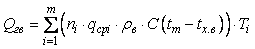 где:i - количество видов потребителей горячей воды;ni - число потребителей (одного вида) горячей воды,qcpi - средняя норма расхода горячей воды, м3/сутки, (СНиП 2.04.01-85, приложение 9);rв - плотность воды, кг/м3;С - теплоемкость воды 1 ккал/(кг °С);tTi - средняя температура горячей воды водоразборных стояках (для жилых домов +50°С);tх.в - температура холодной воды в водопроводе в зимний период (при отсутствии данных принимается равный 5°С, при питании из скважины - 13 - 14°С);Ti - период потребления горячей воды в сутках;tх.л - температура холодной воды в водопроводе в летний период (при отсутствии данных принимается равной 15°С).Расход воды в системе ГВС равен: м3.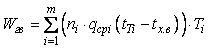 Системы горячего водоснабжения предназначены для подачи потребителям горячей воды, температура которой в месте водоразбора должна быть не ниже 50 - 55°С.При проведении энергоаудита необходимо проверить эффективность работы составляющих элементов системы горячего водоснабжения:• устройства для нагрева воды, которым может служить котел (в системах с собственным источником теплоты) или теплообменник (в системах, подсоединенных к центральным тепловым пунктам - ЦТП, или к местным тепловым пунктам - МТП); • подающей трубопроводной сети, состоящей из разводящего трубопровода и водоразборных подающих стояков;• циркуляционной сети, состоящей из сборного циркуляционного трубопровода и циркуляционных стояков;• водоразборной, регулирующей и запорной арматуры;• циркуляционного или циркуляционно-повысительного насоса (режимы эксплуатации и способы регулирования).Эффективность работы систем горячего водоснабжения зависит, главным образом, от соблюдения гидравлического и теплового режимов, применяемых средств регулирования на переменных режимах.Основными причинами нарушений гидравлического режима являются:• уменьшение давления воды в городском водопроводе ниже требуемого;• увеличенное сопротивление водонагревательных установок;• завышенные напоры циркуляционных насосов при установке их на циркуляционных трубопроводах квартальных сетей горячего водоснабжения;• недогрев воды в водонагревательных установках, в результате которого повышается водоразбор, что приводит к увеличению потерь давления;• нечеткое управление работой хозяйственных насосов и отсутствие надежных средств автоматического управления;• неисправности запорной арматуры на трубопроводах системы горячего водоснабжения.Основными причинами нарушения теплового режима в системах горячего водоснабжения являются:• недогрев воды водонагревательными установками в результате уменьшения коэффициента теплопередачи из-за образования накипи, либо понижения температуры сетевой воды ниже минимально допустимой, либо неправильного включения секций водонагревателя по греющей воде, либо неисправностей или некачественной наладки регуляторов температуры и расхода воды;• гидравлическая разрегулировка систем горячего водоснабжения, которая вызывается пониженным сопротивлением секционных узлов системы или циркуляционных колец отдельных зданий;• зарастание системы ГВС отложениями, которые можно отмыть при использовании комплексонов;• потери воды вследствие утечек в разводящей системе.Одной из основных проблем, мешающих эффективной работе систем ГВС, является образование отложений в бойлерах и системах циркуляции и подводки горячей воды к потребителю.Как отмечалось выше, одним из эффективных способов борьбы с отложениями является метод электрогидроимпульсной прочистки, который реализуется с помощью аппаратуры "Зевс".Тепловые потери тепловых сетей отопления и ГВС При обследовании теплотрасс проверяются следующие возможные причины потери энергии:• Наличие плохого качества тепловой изоляции (устанавливается по фактическим тепловым потерям на основе расхода воды и падения температуры);• Наличие утечек воды в теплотрассе (определяются по расходу подпиточной воды, либо по балансу расхода воды в прямой и обратной трубах). Для выявления мест утечек в подземных теплотрассах используются акустические течеискатели, в том числе корреляционные течеискатели указывающие расположение мест утечек между двумя датчиками, размещаемыми на исследуемом участке.• Подтопление теплотрасс с плохой гидроизоляцией.Особенно велики нерасчетные теплопотери в тепловых сетях с подземной прокладкой трубопроводов и высоким уровнем грунтовых вод при затоплении их дождевыми или паводковыми водами. При таком нарушении тепловой изоляции труб теплопотери в тепловых сетях достигают 50% и более. Увлажнение теплоизоляции вследствие затопления теплотрассы грунтовыми водами определяется по парению в смотровых колодцах и по удельной величине теплопотерь. Потери тепла устраняются либо надземной прокладкой теплотрасс, либо применением предварительно изолированных труб, например, с изоляцией из пенополиуретана. Наличие датчиков нарушения гидроизоляции предварительно изолированных труб позволяет своевременно определять их повреждения.Для оценки состояния теплотрасс необходимо сравнить потери в них теплоты с теми значениями, которые допускались при проектировании в соответствии с требованиями СНиП. Ниже приведены значения потерь в изолированных и неизолированных трубопроводах (табл. 14 - 16). Эти данные можно использовать для оценки эффективности рекомендаций по улучшению теплоизоляции труб систем теплоснабжения.Определение потерь тепла в теплотрассах проводится по результатам приборного обследования и выполненных тепловых расчетов.Таблица 14. Потери тепловой энергии изолированными водяными теплопроводами при подземной бесканальной прокладке, и в непроходных каналах (температура грунта на глубине заложения трубопроводов +5°С), Вт/м Таблица 15. Потери тепловой энергии изолированными водяными трубопроводами при надземной прокладке (температура атмосферного воздуха +5°С), Вт/м.Таблица 16. Тепловые потери неизолированных черных труб Данные представлены в Вт/пог.м. Эти цифры соответствуют количеству литров нефти, потерянной на погонный метр трубопровода за год при круглогодичной эксплуатации. Теплофизические характеристики окружающего воздуха в расчетах взяты для температуры окружающей среды 10°С. Расчеты выполнены при естественной конвекции.Потери тепла Qyт, связанные с утечками воды или пара через нарушение герметичности трубопроводов и паропроводов, нарушение сальниковых узлов и прокладок задвижек, зависят от давления в системе (таб. 15) и определяются по формуле:Qут = rв Vут Св (tг.в – tх.в) ккал/час ,где:rв - плотность воды (1 кг/л);Vут - объемный расход воды через неплотности системы, л/час;Св - теплоемкость воды (1ккал/кг);tг.в - температура горячей воды, °С;tх.в - температура холодной воды подпитки системы, °С.Таблица 17. Влияние давления в системе и диаметра отверстия на величину утечек воды и пара.При проведении анализа состояния и условий эксплуатации тепловых сетей следует учитывать:• фактические и нормативные потери теплоты на магистральных, распределительных и внутриквартальных тепловых сетях;• случаи затопления и заиливания каналов и причины этих явлений при канальной прокладке;• аварийность на 1 пог. км тепловой сети по типам прокладки с определением основных причин;• объемы утечек теплоносителя, в том числе при авариях;• располагаемый напор перед системами теплопотребления и, в особенности, на концевых участках теплосети;• количества и места расположения зданий с недостаточным напором;• наличие приборов учета теплоты на границе балансовой ответственности;• состояние диспетчеризации.Потери тепловой энергии в центральных тепловых пунктах Потери тепловой энергии в центральных тепловых пунктах формируются и определяются:• нарушением теплоизоляции;• утечками теплоносителя;• плохой регулировкой оборудования теплового пункта;• несогласованным режимом работы сетевых насосов;• наличием отложений в теплообменниках, приводящих к увеличению их гидравлического сопротивления и ухудшению процессов теплообмена.Теплопотребление внутридомовых систем отопления На потребление тепловой энергии в здании оказывают воздействие следующие факторы:• климат;• теплоизоляционные характеристики здания;• режим работы системы отопления и применение систем учета и регулирования;• оснащение потребителей приборами учета теплопотребления и отношение потребителей к режимам экономии.Большинство систем отопления традиционно имеет качественное регулирование отпуска тепловой энергии (из центральной котельной) по температуре воды, подаваемой в теплосеть. Общие недостатки такой системы отмечались выше.Настройка режимов работы нескольких потребителей значительно сложнее, чем одного дома. Необходимо настраивать последовательно дом за домом, с последующей корректировкой режимов работы тепловых узлов. Каждый дом работает со своим перепадом давления между прямой и обратной линиями. При этом наблюдается ситуация, когда одни дома перегреваются (завышены размеры дроссельной диафрагмы перед отопительным узлом), а другим домам тепла не хватает. Учитывая жалобы жильцов плохо обогреваемых домов, система отопления работает большей частью в режиме "перетопа". "Перетоп" определяется тем, во сколько раз средняя температура теплоносителя в системе отопления здания относительно температур в помещениях превышает проектную разницу для заданного значения температуры наружного воздуха.Оценку перерасхода тепла на отопление кпер приближенно можно определить по фактическому превышению (tд - 18) средней температуры воды в стояках системы отопления над температурой (t = 18°C) внутри здания по сравнению с расчетными значениями по отопительному графику (tp - 18) для заданной температуры наружного воздуха:кпер = (tд - 18)/(tp - 18)Предполагается, что термическое сопротивление системы "радиатор отопления - помещение" незначительно зависит от разности температур.Теплопритоки от системы отопления пропорциональны этой разнице. Излишние теплопритоки сбрасывается жильцами через форточки. Работает "естественный" способ регулирования отопления, что можно зафиксировать только при использовании тепловизоров или инфракрасных термометров.При энергоаудите индивидуальных тепловых пунктов домов необходимо сравнить реальный расход теплоты с проектным и, используя современную аппаратуру (теплосчетчики с накладными датчиками без врезки в систему отопления), рекомендовать привести режим работы теплового узла в соответствие с проектными показателями, оценить перерасход тепла для дома. Дополнительные исследования с помощью тепловизоров и инфракрасных термометров позволяют выявить элементы конструкций зданий с низким качеством теплоизоляции. Проведение измерений теплопотребления домов микрорайона, подключенных к одному центральному тепловому пункту, позволит провести перерегулировку системы и оптимизировать систему распределения теплоты по домам. При этом необходимо рассмотреть возможность внедрения современных разработок для регулирования систем отопления, учета расхода тепла и горячей воды и экономическую эффективность их применения.При энергоаудите жилых и общественных зданий необходимо сравнить проектное потребление энергоресурсов (тепла на отопление и горячее водоснабжение, электрической энергии, газа, воды) с фактическим, определенным по климатологическим данным за анализируемый период, результатам входного коммерческого учета, приборного обследования теплового узла. Определяется соответствие фактического потребления энергоресурсов и температурных режимов в помещениях санитарным нормам и рекомендациям СНиПов.Анализ состояния внутридомовых инженерных систем При проведении анализа состояния внутридомовых инженерных систем следует учитывать:• результаты сравнения потребляемой тепловой мощности на отопление и горячее водоснабжение;• зданий различного назначения с проектными данными;• наличие перетопа или недотопа здания или его частей;• наличие непрогреваемых и плохопрогреваемых стояков, подводок к отопительным приборам;• способы удаления воздуха из системы стояков;• наличие на элементах системы отопления и горячего водоснабжения ржавых подтеков, заваренных свищей, хомутов;• наличие отложений на внутренней поверхности труб в системах отопления, горячего и холодного водоснабжения, целесообразность проведения их отмывки;• необходимость проведения наладочных работ на внутридомовых инженерных системах;• соответствие расходов холодной и горячей воды местным нормативам;• наличие утечек горячей и холодной воды через арматуру;• наличие жалоб на отопление;• наличие жалоб на недостаточную подачу горячей и холодной воды;• наличие приборов учета и регулирования расходов тепла, горячей и холодной воды.Необходимо сопоставить данные о фактическом количестве приборов учета тепла, холодной и горячей воды, газа с потребностями и имеющимися планами и оценить (в %) степень обеспеченности теплового узла здания приборами учета.Следует оценить целесообразность установки коммерческих узлов учета потребления энергоносителей на вводах зданий и установки приборов поквартирного учета энергоносителей.При анализе состояния учета необходимо:• оценить технический уровень приборов и срок их эксплуатации;• отразить организацию съема показаний приборов учета энергоносителей при их наличии; отметить состояние технического обслуживания и организацию периодической поверки приборов.Индивидуальный учет потребления эффективен тогда, когда потребитель имеет возможность регулировать расход тепла в зависимости от своих собственных потребностей.Анализ работы систем водоснабжения По системе водоснабжения производится оценка следующих факторов:• сопоставляется суммарная производительность водоисточников и нормативная потребность в воде, определяется дефицит мощностей водоисточников (или резерв), оцениваются удельные расходы электроэнергии на 1 м3 воды (Рис. 19 - 20);• оценивается качество подаваемой воды путем сопоставления качественных параметров питьевой воды с требованиями СаНПиН 2.1.4.559-96 "Питьевая вода. Гигиенические требования к качеству воды централизованных систем питьевого водоснабжения. Контроль качества";• производится сопоставление производственных мощностей насосных станций I подъема, водоочистных сооружений и насосных станций II подъема, пропускной способности выходных водоводов;• сопоставляются данные об аварийности сетей (на 1 км протяженности) с нормативными данными;• по насосным станциям выявляются потери напора при дросселировании на задвижках на выходе после насосов перед выходными водоводами;• выявляются точки сети с недостаточными свободными напорами, а также места с избыточными давлениями (рис. 19);• оценивается состояние приборного учета расхода воды по насосным станциям, а также состояние диспетчеризации;• проверяется зонирование по величине необходимого напора в системе и в высоких домах (это уменьшает перерасход воды и потребление электрической энергии на водоснабжение).Возможная экономия воды оценивается путем сравнения фактического удельного водопотребления (л/сутки на 1 человека) с нормативными значениями.Определяется также экономия затрат на ликвидацию аварий при уменьшении их числа до норматива. Оценивается эффективность действующей системы зонирования водопроводной сети с учетом планировки города и этажности застройки.Инструментальные обследования проводятся с использованием переносных расходомеров и переносных измерителей давления (с автоматической регистрацией данных).Насосы являются основным элементом систем водоснабжения. От их правильного подбора, эффективного регулирования в течение суток зависит как экономия потребляемой электрической энергии, так и перерасход воды через неплотности системы и потребителем вследствие превышения давления перед водоразборными кранами. Резервы экономии электроэнергии оцениваются по величине потерь напора на насосных станциях при дросселировании избыточного давления на задвижках после насосов и у потребителя, по продолжительности работы насосов в неэкономичных режимах.Анализ эффективности работы насоса при снижении подачи меньше номинального значения показывает, что при малых расходах увеличиваются удельные затраты электрической энергии на подачу 1 м3 воды вследствие снижения КПД насоса. Необходимо при малой подаче переходить на использование насосов с меньшей производительностью (рис. 20) либо использовать аппаратуру частичного регулирования скорости насосов.В случае работы нескольких водозаборных узлов, работающих на закольцованную систему водоснабжения, следует рассмотреть возможность перевода отдельных водозаборов в дежурный режим, повысив этим загрузку и экономичность остальных водозаборов.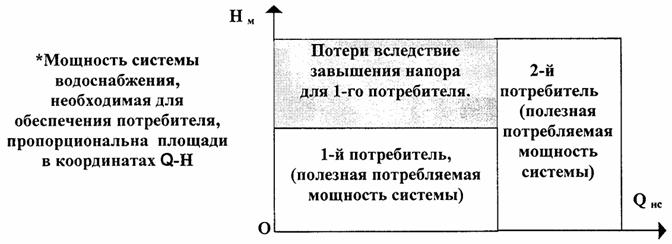 Рис. 19. Составляющие электропотребления насосами сети,работающей на двух потребителей с различным требуемым напором 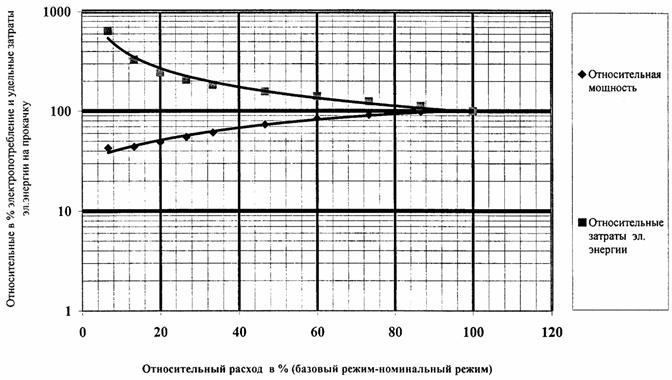 Рис. 20. Относительные значения в % электропотребления и удельных затрат электроэнергии на прокачку насосом 12Д-9, мощностью 160 кВт, расходом 900 м3/ч, при поддержании дросселированием давления в сети напора 6 ати Анализ работы систем водоотведения По системе водоотведения оцениваются:• фактическая и требуемая производительность канализационных очистных сооружений;• потери напора при частичном прикрытии задвижек на выходе насосов канализационных станций перекачки;• аварийность канализационных сетей.По этим данным оцениваются резервы экономии электроэнергии при ликвидации потерь напора из-за дросселирования на напорных задвижках, а также "снижение затрат на аварийно-восстановительные работы при уменьшении числа аварий на 1 км до нормативных значений.Измерения производятся с помощью переносных расходомеров и датчиков давления с автоматической регистрацией данных.Технико-экономический анализ энергосберегающих мероприятий В конечном итоге работа по проведению энергоресурсоаудита должна заканчиваться разработкой программы устранения нерациональных потерь энергии и связанным с этим повышением экономической эффективности работы коммунальных предприятий и объектов. Проводится технико-экономический анализ эффективности предлагаемых мероприятий, определяются сроки окупаемости, разрабатывается очередность их внедрения. Предпочтение отдается тем предложениям, которые имеют небольшие затраты и малые сроки окупаемости.Перечень рекомендуемых малозатратных мероприятий по энергоресурсосбережению разработан АКХ им. К.Д.Памфилова и утвержден Госстроем России [75].Как правило, малозатратные организационно-технические мероприятия, наводящие элементарный порядок в энергопользовании, позволяют получить в самый короткий срок экономию до 10 - 25% энергоресурсов (срок окупаемости - до 3 лет).Реализация проектов с большими финансовыми затратами и сроками окупаемости переносится на более поздний период и учитывается при планировании капитальных ремонтных работ.В простейшем случае оценка эффективности применения энергосберегающих проектов проводится по сроку окупаемости инвестиций, необходимых для реализации этих проектов:Tok = SИ / SЭ год ,где:SИ - суммарные инвестиции на реализацию энергосберегающего проекта.SЭ - годовой экономический эффект от применения энергосберегающего проекта, включая экономию энергоресурсов и других затрат предприятия, связанные с реализацией предприятия, за вычетом годовых затрат на эксплуатацию мероприятий.Более глубокой является оценка эффективности инвестиций на реализацию энергосберегающих проектов, учитывающая также оплаты по банковской кредитной ставке, инфляцию, в некоторых случаях обесценивающую положительный эффект от энергосбережения. Инвестиционный анализ позволяет сравнить эффективность различных энергосберегающих проектов, оценить, насколько эффективнее вкладывать денежные средства в реализацию энергосберегающего проекта по сравнению с использованием их в банковском бизнесе и других финансовых проектах, в которых можно получить заранее обусловленный процент прибыли.Для этого к начальному времени реализации проекта приводят все доходы, поступающие за время его действия и сравнивают их затратами на реализацию проекта, т.е. с инвестициями в проект.По второй схеме анализа строится график погашения кредита, полученного на реализацию энергосберегающего проекта, при заданной процентной банковской ставке и экономическом эффекте, направляем на погашение кредита.Дифференциальное уравнение погашения кредита:dN = Nk dt - N2 dtгде:dN - изменение кредита с учетом процентов по платежам Nk dt и выделением прибыли N2 dt за время dt на погашение кредита.N - текущий долг по кредиту за рассматриваемый интервал времени dt, 0 < t < tрасчNo - начальное значение долга.k - процентная ставка кредита (Сбербанка до года - 26 ¸ 32%, свыше года - 30 ¸ 36:, валютный кредит - 13 ¸ 17%);N2 - прибыль от реализации проекта, идущая на погашение долга;t - текущее время, годы.tрасч - расчетный период.Зависимость долга за рассматриваемый период t погашения кредита: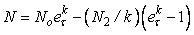 где:No - долг на начало рассматриваемого периода.Условие снижения долга:N2 > NokСрок погашения кредита tпог для периода без дополнительных заимствований:tпог = (1/k) ln(N2 /(N2 - Nok)Если в течение периода вводятся дополнительные кредиты, то расчет ведется по этапам, заключенным между дополнительными кредитами.Минимальная начальная стоимость при условии погашения кредита к сроку t полного износа (в частности, ресурс оборудования), заданной прибыли N2 и банковской процентной ставки k: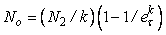 Если решить это уравнение относительно k, то можно определить значение минимальной ставки кредита для окупаемости за период t, при заданных N2 и No.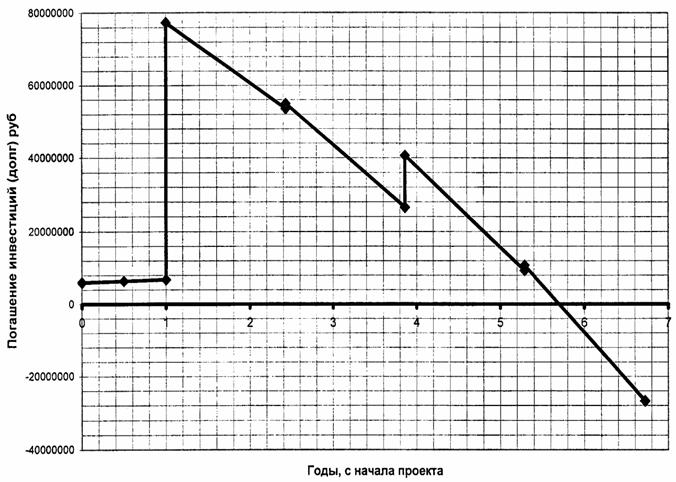 Рис. 21. Оценка сроков окупаемости кредита на реализацию энергосберегающего проекта Литература 1. Федеральный закон РФ "Об энергосбережении" от 3 апреля 1996 №28-ФЗ.2. Указ Президента РФ от 7 мая 1995 № 472 "Об основных направлениях энергетической политики и структурной перестройки топливно-энергетического комплекса Российской Федерации на период до 2010 года".3. Постановление Правительства РФ "О федеральной целевой программе "Энергосбережение России" на 1998 - 2005 годы" от 24 января 1998 № 80.4. Федеральная целевая программа "Энергосбережение России" - основа энергосберегающей политики государства в регионах и отраслях экономики на 1998 - 2005 гг. Министерство топлива и энергетики Российской Федерации. Российское Агентство Энергоэффективности, Москва 1998 г.5. Постановление Правительства РФ от 12 августа 1998 № 938 "О государственном энергетическом надзоре в Российской Федерации".6. Постановление Правительства РФ от 15 июня 1998 № 588 "О дополнительных мерах по стимулированию энергосбережения в России".7. Минтопэнерго РФ. Пакет нормативных правовых документов, рекомендуемых субъектам Российской Федерации для реализации региональной энергосберегающей политики. Том 1 Пакет типовых нормативных правовых документов, Том 2 Сборник региональных нормативных правовых документов, методики программ. Москва, 1998г.8. Минтопэнерго России. Департамент государственного энергетического надзора и энергосбережения. Временные руководящие указания по организации работ в сфере энергосбережения в управлениях государственного энергетического надзора в субъектах Российской Федерации. Том 1, 2 и 3, г. Москва, 1999г.9. Федеральный закон Российской Федерации "О лицензировании отдельных видов деятельности" от 25 сентября 1998 г. № 158-ФЗ.10. Минтопэнерго России. Руководящий документ РД 34.38.128-95. "Методические указания по выдаче специальных разрешений (лицензий) в области энергетики. 2-е издание. Москва, 1997г.11. Положение о проведении энергетических обследований предприятий. Минтопэнерго, 1998г.12. Нормативные документы и извлечения из них по вопросам энергосбережения. М., Минстрой РФ, 1997.13. Инструктивные материалы Главгосэнергонадзора России по проведению обследования электрических и теплопотребляющих установок и тепловых сетей. М., АОЗТ "Энергосервис", 1997.14. Инструкция по эксплуатации тепловых сетей. М. Энергия, 1974.15. Строительные нормы и правила. Часть II, Нормы проектирования, гл. 3, "Строительная теплотехника", СНиП II-3-79, М., Стройиздат, 1996.16. Строительные нормы и правила. "Отопление, вентиляция и кондиционирование". СНиП 2.04.05-91, М., Стройиздат, 1988.17. Богословский В.Н., Поз М.Я.. Теплофизика аппаратов утилизации тепла систем отопления, вентиляции и кондиционирования воздуха. М., Стройиздат, 1983.18. Булгаков К.В. Энергоснабжение промышленных предприятий. М-Л, "Энергия", 1966.19. Энергосбережение в системах теплоснабжения, вентиляции и кондиционирования воздуха. (Справочное пособие), под ред. Богуславского Л.Д., М., Стройиздат, 1990.20. Манюк В.И. и др. Наладка и эксплуатация водяных тепловых сетей. Справочник. М., Стройиздат, 1983.21. Рекомендации по испытанию и наладке систем отопления, вентиляции и кондиционирования воздуха. М., Минмонтажспецстрой, 1989.22. Пособие по проведению инспекционных обследований состояния жилищно-коммунального обслуживания населения, осуществляемых муниципальной жилищной инспекцией Москвы. М., Стройиздат, 1994.23. Справочник по электроснабжению промышленных предприятий. Общая редакция Федорова А.А., Сербиновского Г.В., в двух книгах, М., "Энергия", 1973.24. ВСН 58-88р. Положение об организации и проведении реконструкции, ремонта и технического обслуживания жилых зданий, объектов коммунального и социально-культурного назначения. М., Госкомархитектура, "Стройиздат", 1990.25. Методические рекомендации по разработке эксплуатационных режимов систем централизованного теплоснабжения на межотопительный период. М., Роскоммунэнерго, 1995.26. Методические рекомендации по подготовке и проведению отопительного периода в городах и населенных пунктах. М., Роскоммунэнерго, 1994.27. Материалы курса "Энергоаудит промпредприятия". НТИЦ ЭТТ МЭИ, 1997.28. Методические указания по обследованию теплопотребляющих установок закрытых систем теплоснабжения и разработке мероприятий по энергосбережению. Нормативные документы для тепловых электростанций, котельных и тепловых сетей. РД 34.09.455-95, г. Москва, ВТИ, 1996 год.29. Материалы курса лекций по энергоаудиту. Российско-Датский институт энергоэффективности. М 1997.30. Efficient Use of Electricity in Russian Industry and Commercical Sector, Training Programme. Seminar Papers, Volume 1. Danish Energy Agency. Danish Power Consult (DPC). 1997.31. Промышленность Украины: путь к энергетической эффективности. EC-Energy Centre Kiev, Ukraine. TACIS-Programme. 1995.32. Украина: энергосбережение в зданиях. ЕС-Energy Centre Kiev, Ukraine. TACIS-Programme. 1995.33. Украина: эффективность малой энергетики. ЕС-Energy Centre Kiev, Ukraine. TACIS-Programme. 1995.34. Украина: энергосбережение в пищевой промышленности. EC-Energy Centre Kiev, Ukraine. TACIS-Programme. 1995.35. Справочник по централизованному теплоснабжению. Европейская Ассоциация Производителей Предварительно Изолированных Труб для Централизованного теплоснабжения. 1997.36. Соснин, Е.Н. Бухаркин. Высокоэффективные газовые контактные водонагреватели. М. Стройиздат, 1988.37. Федоров М.Н. Напольное отопление, М. Транспорт, 1974.38. Федоров М.Н. Эксплуатация теплооборудования, расход и нормирование топлива в аэропортах. М., Транспорт, 1986.39. Федоров М.Н. Рекомендации по расчету котельного топлива. М., ОНТИ ГПИ и НИИГА, 1979.40. "Ценник на выполнение работ по обследованию предприятий для выявления возможных резервов экономии топливно-энергетических ресурсов, составлению энергетического паспорта и экспертизы проектов систем производства, распределения и потребления ТЭР по разделу энергосбережения и повышения эффективности работы", утвержденный Департаментом энергетики и энергосбережения правительства Москвы 03 сентября 1993г.41. Руководство по разработке энергетического паспорта потребителя энергоресурсов производственного назначения. Сборник 1.ЭНЕРГЕТИЧЕСКИЙ ПАСПОРТ ПОТРЕБИТЕЛЯ ЭНЕРГОРЕСУРСОВ ЭПП). (ТИПОВЫЕ ФОРМЫ, переработанные). УПРАВЛЕНИЕ ТОПЛИВНО-ЭНЕРГЕТИЧЕСКОГО ХОЗЯЙСТВА ПРАВИТЕЛЬСТВА г. МОСКВЫ, М.,1997.42. Регламент проведения обследования потребителей энергии г. Москвы (переработанная и уточненная редакция), Сборник II, УПРАВЛЕНИЕ ТОПЛИВНО-ЭНЕРГЕТИЧЕСКОГО ХОЗЯЙСТВА ПРАВИТЕЛЬСТВА г. МОСКВЫ, М.,1997.43. Руководство по разработке энергетического паспорта потребителя энергоресурсов производственного назначения. Сборник III. Пособие по определению показателей энергоэффективности и составлению энергосберегающих проектов. УПРАВЛЕНИЕ ТОПЛИВНО-ЭНЕРГЕТИЧЕСКОГО ХОЗЯЙСТВА ПРАВИТЕЛЬСТВА МОСКВЫ, М.,1997.44. "Инструкция по расчету экономической эффективности применения частотно регулируемого электропривода", разработанная АО ВНИИЭ и МЭИ, утвержденная Заместителем Министра топлива и энергетики РФ В.В.Бушуевым, согласованная Главгосэнергонадзором РФ. Москва, 1997 год.45. Каталог продукции НПА ТЕХНОАС, Контрольно-измерительные приборы, Энергоаудит, Установка приборов. 140408 МО, Коломна, а/я 4, тел. (09661) 3-51-47.46. НПО "Диполь" Инфракрасный термометр "КЕЛЬВИН", Москва, 117342, а/я № 37, т. (095) 333-91-12, Сертификат № 3150 ГОССТАНДАРТ РОССИИ, 1998 г.47. ПКФ ХИМТЕХЦЕНТР. Установка химводоподготовки "Комплексон-6", Инструкция по эксплуатации автоматической системы дозирования "Комплексон-6". 170002, г.Тверь, пр. Чайковского, 19-а, т. (0822) 42-60-36, + 57-24-90 моб.48. Рекомендации по технологии обработки воды комплексонами в закрытых системах теплоснабжения при температурах теплоносителя до 115°С. ЖЗ-197. САНТЕХНИИПРОЕКТ, Москва, 1993 г.49. Рекомендации по технологии обработки воды комплексонами в системах оборотного водоснабжения и паротеплоснабжения при температурах теплоносителя до 210°С. Фирма "ЭКОЭНЕРГО", г. Ростов-на-Дону, 1996г.50. Рекомендации по определению расхода комплексона для стабилизационной обработки воды. ЖЗ-199, Минстрой России, САНТЕХНИИПРОЕКТ, Москва 1994.51. Перечень № 2932-83 ПДК и ОБУВ в воде веществ в водных объектах хозяйственно-питьевого и культурно-бытового пользования МЗ СССР.52. Перечень материалов и реагентов, разрешенных главным санитарно-эпидемиологическим управлением Министерства здравоохранения СССР для применения в практике хозяйственно-питьевого водоснабжения. № 3255-85, Утвержден Заместителем Главного санитарного врача СССР 25.03.85г.53. Дополнительный перечень № 30-11-Т1 Главрыбвода к приложению №3 "Правил охраны поверхностных вод от загрязнения сточными водами".54. Список № 6 вредных веществ в воздухе рабочей зоны. Перечень № 2155-80 МЗ СССР от 18.03.80г.55. Список 21-91-80 от 01.08.80г. Дополнение к списку 14-30-76 от 03.07.76г. ОБУВ загрязняющих веществ в атмосферном воздухе населенных мест.56. Список № 6 вредных веществ в воздухе рабочей зоны. Перечень № 2155-80 МЗ СССР от 18.03.80г.57. Основы энергетического менеджмента. Библиотека энергоменеджера. ЭНИЗАН, Москва 1997г.58. Пособие по курсу "Методология проведения энергетического аудита" Библиотека энергоменеджера. ЭНИЗАН, Москва 1997г.59. Нижегородский государственный технический университет. Нижегородский региональный учебно-научный инновационный центр энергосбережения. "Методика проведения инструментальных обследований при энергоаудите". Нижний Новгород. 1998г.60. Нижегородский государственный технический университет. Нижегородский региональный учебно-научный инновационный центр энергосбережения. "Энергоаудит и нормирование расходов энергоресурсов" Сборник методических материалов, Нижний Новгород. 1998 г.61. Ю.Б.Айзенберг, Н.В.Рожков. Энергосбережение в светотехнических установках. Выпуск 16 (4), М. Дом Света, 1999 г.62. Методические указания по обследованию теплопотребляющих установок закрытых систем теплоснабжения и разработке мероприятий по энергосбережению. РД 34.09.455-95, Москва, 1996 г.63. Методические указания по определению тепловых потерь в водяных тепловых сетях. РД 34.34.09.255-97, Москва, ОРГРЭС, 1998 г.64. Здания и сооружения. Метод тепловизионного контроля качества теплоизоляции ограждающих конструкций. ГОСТ 26629-85. Москва, 1986 г.65. Методические указания по определению расходов топлива, электроэнергии и воды на выработку тепла отопительными котельными коммунальных теплоэнергетических предприятий. Москва, Академия коммунального хозяйства им. Памфилова, 1994 г.66. Справочно-методическое пособие по определению резервов экономии энергии за счет использования вторичных энергетических ресурсов. Вторая редакция. Министерство энергетики и электрификации СССР, ВНИПИЭНЕРГОПРОМ, Главгосэнергонадзор, Москва, 1986 г.67. Рациональное использование тепла на мясокомбинатах. РТМ 01-78, Министерство мясной и молочной промышленности РСФСР, Москва 1978 г.68. Тепловая изоляция оборудования и трубопроводов мясокомбинатов. РТМ 02-78. Министерство мясной и молочной промышленности РСФСР, Москва 1978 г.69. Общие методические положения по выявлению резервов экономии топлива за счет использования вторичных энергетических ресурсов на промышленных предприятиях. Госплан СССР, НИИ планирования и нормативов. Москва, 1977 г.70. Основные методические положения по нормированию расхода топливно-энергетических ресурсов в химической промышленности. МИНХИМПРОМ, НИИТЭХИМ, Черкассы, 1981 г.71. Методика технико-экономического обоснования мероприятий по экономии топлива, тепловой и электрической энергии, планируемых к внедрению в промышленности. НИИПиН, 1976 г.72. Справочник по проектированию электроэнергетических систем. В.В.Ершович, А.Н.Зейлигер, Г.А.Илларионов и др. Под редакцией С.С.Рокотяна и И.М.Шапиро. 3 изд., М., Энергоатомиздат, 1985г., 352 стр.73. Энергоаудит промышленных и коммунальных предприятий. Учебное пособие. Б.П.Варнавский, А.И.Колесников, М.Н.Федоров. Издательство АСЭМ, М., 1999 г.74. Энергетический менеджмент. Руководство по энергосбережению. Нижний Новгород, 1997 г.75. Рекомендации по первоочередным малозатратным мероприятиям, обеспечивающим энергоресурсосбережение в ЖКХ города. Москва 2000 г.ПРИЛОЖЕНИЯ Приложение 1Измерительные приборы для проведения энергетических обследований Энергоаудит объектов коммунальных предприятий, жилого и общественного фонда предполагает инструментальные измерения режимов энергопотребления и эксплуатации энергопотребляющего оборудования, которые необходимы для обоснования полученных результатов и обеспечения их достоверности.Приборы, применяемые для проведения энергетических обследований, должны отвечать следующим требованиям:• обеспечение возможности проведения измерений без врезки в обследуемую систему и остановки работающего оборудования.• компактность, легкость, надежность, транспортабельность.• удобство и простота в работе.• универсальность, надежность, точность и защищеность от внешних воздействий.• обеспечение регистрации измеряемых показателей в автономном режиме с передачей собранной информации в виде, удобном для компьютерной обработки.В зависимости от характера измеряемых параметров, приборы можно разделить на электроизмерительные и теплотехнические.Примерный комплект приборов для проведения энергоаудита, их возможности и область применения А. Электроизмерительные приборы 1. Трехфазные счетчики активной энергии2. Портативные электроанализаторыБ. Теплотехнические измерительные приборы 1. Ультразвуковой расходомер2. Электронный прибор сбора данных3. Ультразвуковой толщиномер4. Электронные газоанализаторы дымовых газов5. Инфракрасный термометр, портативная тепловизионная система6. Термоанемометр7. Приборы для измерения температуры и влажности воздуха.8. Контактный цифровой термометр для измерения температур с помощью контактных термодатчиков9. Акустический ультразвуковой дефектоскоп (течеискатель)10. Течеискатель акустический портативный11. Тахометр12. Люксметр13. Автономный измерительный регистратор давления жидкостей и газаПомощь в комплектации измерительных приборов может быть осуществлена Базовым экспертным центром МИКХиС тел./факс 278-30-95 или Федеральным Центром Энергоресурсосбережения в ЖКХ тел./ф. (095) 490-38-04.Приложение 2Таблицы сбора информацииФорма 1.Наименование коммунального предприятия ________________________________________________________________________________________________________________________Код предприятия, ИНН - 0000000000000001. Вид собственности: ___________________________________________________________2. Адрес: ____________________________________________________________________________________________________________________________________________________3. Наличие головной организации _________________________________________________4. Ф.И.О. руководителя __________________________________________________________5. Ф.И.О. главного инженера ______________________________________________________6. Ф.И.О. главного энергетика _____________________________________________________7. Телетайп ____________________________________________________________________8. Банковские реквизиты: ________________________________________________________________________________________________________________________________________9. Телефоны: руководителя предприятия: _________________________________ главного инженера: ________________________________________ главного энергетика: _______________________________________ факс: ____________________________________________________ для справок: ______________________________________________Форма Т1. ОБЩИЕ СВЕДЕНИЯ О ПРЕДПРИЯТИИФорма Т2. ОБЪЕМ ВЫПУСКА ПРОДУКЦИИ И УСЛУГ В БАЗОВОМ ГОДУ И ЗА ТЕКУЩИЙ ПЕРИОДФорма Т3. ИСХОДНЫЕ ДАННЫЕ ДЛЯ РАСЧЕТА РАСХОДА ТЕПЛА НА ОТОПЛЕНИЕ И ГВСФорма Т4. ОБЩЕЕ ПОТРЕБЛЕНИЕ ЭНЕРГОНОСИТЕЛЕЙФорма Т5. РАСХОД И СТОИМОСТНЫЕ ПОКАЗАТЕЛИ ЭНЕРГОНОСИТЕЛЕЙ (с НДС)(плановые показатели) (показать стоимость очистки сточных вод)Форма Т6. СВЕДЕНИЯ О ТРАНСФОРМАТОРНЫХ ПОДСТАНЦИЯХ Форма Т7. УСТРОЙСТВА ДЛЯ КОМПЕНСАЦИИ РЕАКТИВНОЙ МОЩНОСТИФорма Т8. УЧЕТ РАСХОДА ЭНЕРГОНОСИТЕЛЕЙФорма Т9. СВЕДЕНИЯ О КОММУНИКАЦИЯХ ПРЕДПРИЯТИЯФорма Т10. УСТАНОВЛЕННАЯ МОЩНОСТЬ ЭЛЕКТРОПРИЕМНИКОВ ПО НАПРАВЛЕНИЯМ ИСПОЛЬЗОВАНИЯФорма Т11. СВЕДЕНИЯ О КОТЛАХ И РАБОТЕ КОТЕЛЬНОЙФорма Т12. ВСПОМОГАТЕЛЬНОЕ ОБОРУДОВАНИЕ КОТЕЛЬНОЙ, СИСТЕМ ОТОПЛЕНИЯ И ГВСФорма Т13. ОБОРУДОВАНИЕ ХОЗЯЙСТВЕННО-ПИТЬЕВОГО ВОДОСНАБЖЕНИЯ ДЛЯ КАЖДОГО ВОДОЗАБОРА И СТАНЦИИ ВОДОПОДЪЕМАФорма Т14. ОБОРУДОВАНИЕ ТЕПЛОВЫХ ПУНКТОВСВЕДЕНИЯ О КОМПРЕССОРНОМ ОБОРУДОВАНИИ ОЧИСТНЫХ СООРУЖЕНИЙ, ВЫРАБАТЫВАЮЩЕМ СЖАТЫЙ ВОЗДУХФорма Т15. ОБОРУДОВАНИЕ ОЧИСТНЫХ СООРУЖЕНИЙ И КНСПриложение 3ЭНЕРГЕТИЧЕСКИЙ ПАСПОРТ КОММУНАЛЬНОГО ПРЕДПРИЯТИЯБАЛАНС ПОТРЕБЛЕНИЯ КОТЕЛЬНО-ПЕЧНОГО ТОПЛИВА В 200__ г.Приложение Е2ХАРАКТЕРИСТИКА ИСПОЛЬЗОВАНИЯ МОТОРНЫХ ТОПЛИВ ТРАНСПОРТНЫМИ СРЕДСТВАМИПриложение Е3БАЛАНС ПОТРЕБЛЕНИЯ МОТОРНЫХ ТОПЛИВПриложение ЖУДЕЛЬНЫЙ РАСХОД ТЭР НА ВЫПУСКАЕМУЮ ПРОДУКЦИЮПриложение 3ПЕРЕЧЕНЬ ЭНЕРГОСБЕРЕГАЮЩИХ МЕРОПРИЯТИЙЭНЕРГЕТИЧЕСКИЙ ПАСПОРТ ГРАЖДАНСКОГО ЗДАНИЯ_______________*) Примечание: 1 г.у.т. = 7,721 Вт.чПриложение 4НОРМАТИВЫ РАСХОДА ТОПЛИВА КОТЛАМИ ПРИ ОПТИМАЛЬНЫХ УСЛОВИЯХ ЭКСПЛУАТАЦИИКОТЛОАГРЕГАТЫ______________*) Принимаются для оборудования, в стандартах (паспортах) на которое нормативы расхода энергии не установлены.Приложение 5СРЕДНИЕ НОРМЫ УДЕЛЬНОГО РАСХОДА ЭЛЕКТРОЭНЕРГИИ В БЫТУ И СФЕРЕ ОБСЛУЖИВАНИЯ ГОРОДОВ, кВт·ч/чел., 1985 г.Примечание: Поправочный коэффициент для различных групп городов:Приложение 6СРЕДНИЕ НОРМЫ УДЕЛЬНОГО ГОДОВОГО РАСХОДА ЭЛЕКТРОЭНЕРГИИ В БЫТУ И СФЕРЕ ОБСЛУЖИВАНИЯ СЕЛЬСКИХ НАСЕЛЕННЫХ МЕСТ, кВт·ч/чел. 1985 г.Приложение 7СТРУКТУРА ПОТРЕБЛЕНИЯ ЭЛЕКТРОЭНЕРГИИНА КОММУНАЛЬНО-БЫТОВЫЕ НУЖДЫ, %(справочные данные 1985 г.)СТРУКТУРА ПОТЕРЬ ЭНЕРГИИ В СЕТЯХ %.Приложение 8ВОЗМОЖНЫЕ ЭНЕРГОСБЕРЕГАЮЩИЕ РЕШЕНИЯ ПО СНИЖЕНИЮ РАСХОДА ТОПЛИВА И ТЕПЛОВЫХ ПОТЕРЬ ЭНЕРГОИСТОЧНИКАМИПриложение 9УДЕЛЬНЫЕ НОРМЫ РАСХОДА ХОЛОДНОЙ И ГОРЯЧЕЙ ВОДЫ(СНиП 2.04.01-85. Внутренний водопровод и канализация зданий)Примечания:1. Нормы расхода воды установлены для основных потребителей и включают все дополнительные расходы (обслуживающим персоналом, душевыми для обслуживающего персонала, посетителями, на уборку помещений и т.п.).Потребление воды в групповых душевых и на ножные ванны в бытовых зданиях и помещениях производственных предприятий, на стирку белья в прачечных и приготовление пищи на предприятиях общественного питания, а также на водолечебные процедуры в водолечебницах, входящих в состав больниц, санаториев и поликлиник, надлежит учитывать дополнительно.Настоящие требования не распространяются на потребителей, для которых обязательным приложением 3 (СНиП 2.04.01-85) установлены нормы водопотребления, включающие расход воды на указанные нужды.2. Нормы расхода воды в средние сутки приведены для выполнения технико-экономических сравнений вариантов.3. Расход воды на производственные нужды, не указанный в настоящей таблице, следует принимать в соответствии с технологическими заданиями и указаниями по строительному проектированию предприятий отдельных отраслей промышленности.4. Для водопотребителей гражданских зданий, сооружений и помещений, не указанных в настоящей таблице, нормы расхода воды следует принимать согласно настоящему приложению для потребителей, аналогичных по характеру водопотребления.5. При неавтоматизированных стиральных машинах в прачечных и при стирке белья со специфическими загрязнениями норму расхода горячей воды на стирку 1 кг сухого белья допускается увеличивать до 30%.6. Для предприятий общественного питания и других потребителей горячей воды, где по условиям технологии требуется дополнительный подогрев воды, нормы расхода горячей воды следует принимать согласно настоящему приложению без учета коэффициента, указанного в п. 3.10 (СНиП 2.04.01-85).7. Норма расхода воды на поливку установлена из расчета одной поливки. Число поливок в сутки следует принимать в зависимости от климатических условий.8. При оборудовании холодного водопровода зданий или сооружений смывными кранами вместо смывных бачков следует принимать расход воды санитарно-техническими приборами  = 1,4 л/с.; общий расход воды  зданиями и сооружениями согласно п. 3.2 (СНиП 2.04.01-85).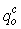 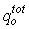 Типтр-раNномкВтDРххкВтDРкзкВтIxx%Uk%А%В%DPн.пот*%ТМ-5/1050,091,165105,52,523,626,18ТМ-10/10100,140,335105,52,13,735,83ТМ-10/6100,1050,335105,51,73,75,48ТМ-20/10200,220,6105,51,83,385,18ТМ-20/6200,1550,5159,54,51,442,894,33ТМ-25/10250,1250,693,24,70,723,083,81ТМ-25/6250,1250,693,24,70,723,093,81ТМ-40/10400,18134,70,662,833,48ТНЗ-40/10400,150,8534,50,582,443,02ТМ-40/6400,240,884,54,50,912,513,43ТМ-63/6630,361,474,54,70,882,663,54ТМ-63/10630,2651,472,84,70,612,663,27ТМ-100/101000,3652,272,64,70,542,593,14ТМ-100/61000,3652,272,64,70,542,593,14ТМ-180/61801465,60,972,613,58ТМ-100/351000,4652,274,166,80,752,743,50ТМ-250/102501,054,23,684,70,672,012,68ТМ-320/63201,354,855,54,50,801,832,63ТМ-320/103201,96,275,51,082,323,40ТМ-400/104001,085,934,50,481,792,27ТМ-400/354001,355,92,16,50,481,932,41ТМ-560/105602,59,465,50,862,062,93ТМ-630/106301,688,535,50,471,732,21ТМ-630/3563027,626,50,451,662,11ТМ-750/107504,111,965,50,961,972,93ТМ-1000/610002,7512,31,580,381,792,17ТМ-1000/1010002,4511,62,85,50,441,541,98ТМ-1000/3510002,7510,61,46,50,371,511,88ТМ-1600/1016003,3182,65,50,381,511,89ТМ-1600/3516003,6516,51,46,50,321,481,81ТМ-2500/1025004,623,515,50,251,321,57ТМ-2500/3525005,123,51,16,50,281,391,67ТМ-4000/1040006,433,50,96,50,221,291,51ТМ-4000/3540006,734,7771,37,50,251,351,65Средние значения1,073,914,98Прежний cos j0,50,50,60,60,70,70,8Новый cos j0,80,90,80,90,80,90,9Снижение тока, %37,544,5253312,52211Снижение потерь по сопротивлению, %616943,555,52339,521Мощность двигателя (кВт), ~ 380 В х 3 Статический конденсатор(кВАр в % мощности двигателя)1 - 3 50 4 - 10 45 11 - 29 40 30 - 35 35 Тип источников светаСредний срок службы, чИндекс цвето-передачи, Световая отдача лм/ВтСветовая энергия, вырабатываемая за срок службы (на 1 усл. Вт)Световая энергия, вырабатываемая за срок службы (на 1 усл. Вт)RaМлм·часОтнос. ед.Лампы накаливания общего назначения (ЛН)10001008 - 1170,0131Люминесцентные лампы (ЛЛ)10000 - 12000 92 - 57 48 - 80 0,900 69 Компактные люминесцентные лампы (КЛЛ)5500 - 80008565 - 804,6035Дуговые ртутные лампы (ДРЛ)12000 - 20000 40 50 - 54 0,632 48 Натриевые лампы высокого давления (НЛВД)10000 - 120002585 - 1000,96094Металлогалогенные лампы (МГЛ)3000 - 10000 65 66 - 90 0,780 60 При замене ИС Средняя экономия ЭЭ, %ЛН на КЛЛ 40 - 60 ЛН* на ЛЛ 40 - 54 ЛН* на ДРЛ 41 - 47 ЛН* на МГЛ 54 - 65 ЛН* на НЛВД 57 - 71 ЛЛ на МГЛ 20 - 23 ДРЛ на МГЛ 30 - 40 ДРЛ НЛВД 38 - 50 ЛН ЛН КЛЛКЛЛОтношение световой отдачи Мощность, ВтСветовой поток, лм Мощность, Вт Световой поток, лм КЛЛ к световой отдаче ЛН, отн. ед.25 200 5 200 4.3 40 420 7 400 5.3 60 710 11 600 4.5 75 940 15 900 4.7 100 1360 20 1200 4.3 2 x 60 1460 23 1500 5.4 Доля вспомогательной площади от полной площади помещения, %Экономия электрической энергии, %25 20 - 25 50 35 - 40 75 55 - 65 Число рабочих сменВид естественного освещения в помещенииСпособ регулирования искусственного освещенияЭкономия электрической энергии, %1Верхнеенепрерывное36 - 27ступенчатое32 - 13Боковоенепрерывное22 - 7ступенчатое12 - 21Верхнеенепрерывное36 - 27ступенчатое32 - 13Боковоенепрерывное22 - 7ступенчатое12 - 2Мероприятия Экономия ЭЭ %1. Переход на светильники с эффективными разрядными лампами (в среднем)20 - 80• использование энергоэкономичных ЛЛ 10 - 15 • использование КЛЛ (при прямой замене ЛН)75 - 80 • переход от ламп ДРЛ на лампы ДНаТ 50 • улучшение стабильности характеристик ламп (снижение коэффициента запаса (ОУ)20 - 30 2. Снижение энергопотерь в пускорегулировочной аппаратуре (ПРА):• применение электромагнитных ПРА с пониженными потерями для ЛЛ 30 - 40 • применение электронных ПРА 70 3. Применение светильников с эффективными КСС и высоким КПД 15 - 20 4. Применение световых приборов нужного конструктивного исполнения с повышенным эксплуатационным КПД - снижение коэффициента запаса (на 0,2 - 0,35)25 - 45№Мероприятия Топливо (%)Топливо (%)п.п.Экономия Перерасход 1.Снижение присосов воздуха по газовому тракту котлоагрегата на 0,1%0,5-2.Увеличение коэффициента избытка воздуха в топке на 0,1%-0,73.Установка водяного экономайзера за котлом 5 - 6 -4.Применение за котлоагрегата ми установок глубокой утилизации тепла, установок использования скрытой теплоты парообразования уходящих дымовых газов (контактный теплообменник)до 155.Применение вакуумного деаэратора 1,0 -6.Отклонение содержания СО2 в уходящих дымовых газах от оптимального значения на 1%0,67.Снижение температуры отходящих дымовых газов на 10°С для сухих и влажных топлив 0,6 и 0,7-8.Повышение температуры питательной воды на входе в барабан котла на 10°С (Р = 13 ата, и КПД = 0,8)2,0-9.Повышение температуры питательной воды на входе в водяной экономайзер на 10°С -0,2310.Подогрев питательной воды в водяном экономайзере на 6°С 1,0-11.Увеличение продувки котла свыше нормативных значений на 1%-0,312.Установка обдувочного аппарата для очистки наружных поверхностей нагрева 2,0-13.Наличие накипи на внутренней поверхности нагрева котла, толщиной 1 мм -2,014.Замена 1 т невозвращенного в тепловую схему котельной конденсата химически очищенной водой -20 кг у.т.15.Перевод работы парового котла на водогрейный режим 2,0-16.Работа котла в режиме пониженного давления (с 13 ата)-6,017.Отклонение нагрузки котла от оптимальной на 10% • в сторону уменьшения • в сторону увеличения 0,20,5 18.Испытания (наладка) оборудования и эксплуатация его в режиме управления КИП 3,0-19.Утечка пара через отверстие 1 мм при Р = 6 ата -3,6 кг у.т.20.Забор воздуха из верхней зоны котельного зала на каждые 1000 м3 газообразного топлива 17 кг у.т.-21.Повышение температуры воды на выходе из котла 422.Применение щелевых деаэраторов 23.Применение трансоников (пароструйных смесительных теплообменников), экономящих затраты энергии на перекачку воды в системе.СоединениеПДК в воде водоемов санитарно-бытового назначения ПДК в воде рыбохозяйственных водоемов ОБУВ в воздухе рабочей зоныОБУВ в атмосферном воздухе Перечень № 2932-83 ПДК и ОБУВ в воде веществ в водных объектах хозяйственно-питьевого и культурно-бытового пользования МЗ СССР Дополнительный перечень № 30-11-Т1 Главрыбвода к приложению № 3 "Правил охраны поверхностных вод от загрязнения сточными водами".Список №6 вредных веществ в воздухе рабочей зоны. Перечень № 2155-80 МЗ СССР от 18.03.80г.Список 21-91-80 от 01.08.80г. Дополнение к списку 14-30-76 от 03.07.76г. ОБУВ загрязняющих веществ в атмосферном воздухе населенных мест.ОЭДФ0,6 мг/л0,9 мг/л2,0 мг/м30,04 мг/м3Na3ОЭФД0,3 мг/л5,0 мг/м30,2 мг/м3КОЭДФ0,3 мг/л2,0 мг/м3ZnОЭДФ5,0 мг/л(для горячей воды)НТФ1,0 мг/л0,1 мг/л2,0 мг/м30,03 мг/м3Индекс насыщенности Водородный 3 - 4 4 - 5 5 - 6 5 - 6 6 - 7 7 - 8 8 - 9 9 - 10 карбонатом кальция, Iпоказатель (величина) рН СОЭДФ - концентрация комплексона ОЭДФ в подпиточной и сетевой воде, мг/л СОЭДФ - концентрация комплексона ОЭДФ в подпиточной и сетевой воде, мг/л СОЭДФ - концентрация комплексона ОЭДФ в подпиточной и сетевой воде, мг/л СОЭДФ - концентрация комплексона ОЭДФ в подпиточной и сетевой воде, мг/л СОЭДФ - концентрация комплексона ОЭДФ в подпиточной и сетевой воде, мг/л СОЭДФ - концентрация комплексона ОЭДФ в подпиточной и сетевой воде, мг/л СОЭДФ - концентрация комплексона ОЭДФ в подпиточной и сетевой воде, мг/л СОЭДФ - концентрация комплексона ОЭДФ в подпиточной и сетевой воде, мг/л -2 < 5 0,5 0,8 0,8 1 2 2 4 4 -1 5 - 6 0,5 0,8 0,8 1 2 3 4 5 0 6 - 7 0,5 0,8 0,8 1 2 3 4 5 1 7 - 8 1 2 2 2 3 4 5 5 2 8 - 9 2 3 3 3 -5 5 5 3 9 - 10 3 4 4 4 -5 4 10 - 11 4 5 5 5 5 5 11 - 12 5 5 5 5 tн.о,°С-10-15-20-25-30-40-45-50a1,451,291,171,0810,90,850,82ЗданиеОбъемVнУдельн. тепловые характеристикиУдельн. тепловые характеристикиЗданиеОбъемVнУдельн. тепловые характеристикиУдельн. тепловые характеристикитыс. м3qoВт/(м3°С)qвВт/(м3°С)тыс. м3qoВт/(м3°С)qвВт/(м3°С)Жилые,до 30,49-Поликлиники,до 50,46-гостиницы,< 50,44-амбулатории,< 100,420,29общежития,< 100,4-диспансеры< 150,370,29залы ожидания< 150,36-> 150,350,26< 200,33-Больницы< 50,470,34< 250,32-< 100,420,33< 300,31-< 150,370,30> 300,3-> 150,350,29Административные< 50,51,02Прачечные< 50,440,93< 100,440,09< 100,380,90< 150,400,08> 100,360,87> 150,37-Предприятия< 50,400,81Клубы,< 50,430,29общественного< 100,380,75дворцы культуры< 100,380,27питания> 100,350,70> 100,350,23Лаборатории< 50,431,16Детские сады< 50,440,13< 100,401,10и ясли> 50,400,12> 100,381,05Учебные< 100,41-Пожарное депо< 20,560,16заведения< 150,380,12< 50,540,11< 200,350,09> 50,530,11> 200,280,09Гаражи< 20,81-Механосборочные, 5-100,64-0,530,47-0,29< 30,70-механические и 10-150,53-0,470,29-0,18< 50,640,8слесарные 50-1000,47-0,440,18-0,14> 50,570,75отделения инструментальных цехов100-2000,44-0,410,14-0,09Деревообделочные цеха< 50,7-0,640,7-0,58Цеха покрытий< 20,76-0,76-4,75-100,64-0,530,58-0,53(гальванич. и др.)2-50,7-0,644,7-3,5Ремонтные цеха5-100,7-0,580,23-0,185-100,64-0,533,5-2,310-200,58-0,530,18-0,12Компрессорные< 0,50,81-2,3-Котельные2-100,120,35-0,60,5-10,7-0,81-10-200,090,23-0,471-20,52-0,7-Газогенераторные5-100,122,12-50,47-0,53-Регенерация масел2-30,7-0,870,58-0,75-100,40-0,47-Склады химикатов и красок и т.п.< 11,0-0,87-Служебные и 0,5-10,7-0,52-1-20,87-0,75-административно-1-20,52-0,47-2-50,75-0,670,7-0,52вспомогательные2-50,47-0,380,16-0,14Проходные< 0,51,5-1,4-здания5-100,38-0,350,14-0,130,5-21,4-0,81-10-200,35-0,290,13-0,122-50,81-0,640,17-0,12Казармы и помещения ВОХР5-100,44-0,38-10-150,38-0,36-Наружный Температура воды в теплопроводах, °СТемпература воды в теплопроводах, °СТемпература воды в теплопроводах, °СТемпература воды в теплопроводах, °СТемпература воды в теплопроводах, °СТемпература воды в теплопроводах, °СТемпература воды в теплопроводах, °Сдиаметр теплопровода, мм Обратном 50 Подающем 65 Двухтрубном 65 Подающем 90 Двухтрубном 90 Подающем 110 Двухтрубном 110 32 23 29 52 37 60 44 67 57 29 36 65 47 76 55 84 76 34 41 75 52 86 62 95 89 36 44 80 57 93 66 102 108 38 49 88 63 102 72 112 159 49 60 109 76 124 87 136 219 59 72 131 92 151 106 165 273 70 84 154 105 174 120 189 325 79 94 173 116 195 134 213 377 88 136 213 146 235 426 95 141 236 159 254 478 106 153 259 174 280 529 117 165 282 186 303 630 132 189 321 213 346 720 145 210 355 234 378 820 163 233 396 258 422 920 180 253 434 282 462 Наружный диаметр Разность температур между водой в трубах и воздухом, °С Разность температур между водой в трубах и воздухом, °С Разность температур между водой в трубах и воздухом, °С Разность температур между водой в трубах и воздухом, °С Наружный диаметр Разность температур между водой в трубах и воздухом, °С Разность температур между водой в трубах и воздухом, °С Разность температур между водой в трубах и воздухом, °С Разность температур между водой в трубах и воздухом, °С теплопровода, мм 45 70 95 120 теплопровода, мм 45 70 95 120 32 17 27 36 44 273 62 81 102 125 48 21 31 42 52 325 70 93 116 140 57 24 35 47 57 377 83 108 133 157 76 29 41 52 54 426 96 122 150 174 89 33 44 58 70 478 104 132 158 186 108 36 50 64 78 529 111 140 169 198 133 41 56 70 86 630 121 155 187 222 159 44 58 76 93 720 134 169 205 240 194 48 68 85 102 820 157 196 233 271 219 54 70 91 111 920 181 222 263 303 Диаметр Превышение температуры поверхности над температурой окружающей среды °СПревышение температуры поверхности над температурой окружающей среды °СПревышение температуры поверхности над температурой окружающей среды °СПревышение температуры поверхности над температурой окружающей среды °СПревышение температуры поверхности над температурой окружающей среды °СПревышение температуры поверхности над температурой окружающей среды °СПревышение температуры поверхности над температурой окружающей среды °СПревышение температуры поверхности над температурой окружающей среды °СПревышение температуры поверхности над температурой окружающей среды °Струб, мм2040608010012014016018017143253761021311631982362116386391123157196237283272047781131521952432953523425579513818523829636043042306911416522228635643351848337712818525032140048758360409315522530339048759370976501141902763724805997308758957131218317428551688840100610264148245357482621776948113610868155258375507654817997119611471163271393531686857104612551338118631045060978698212001441140851953244716378221028125615081599521836252771392011521408169116810022938056374896712101479177719411426043262885010991376168320232191262894817009471224153318772257245140320531773104613531696207624982731543525858511153149118692289275532417941068199213431739218126733219356195446741107914621893237529113507406220502833121316452131267432803954Давление в системе (ата)Утечки воды через отверстие площадью 1 мм2 (л/час) VутУтечки пара через отверстие площадью 1 мм2 (кг/час)2330,733471,14561,355661,76752,17812,48882,759943,0101003,4№ п.п Наименование Единица измерения Базовый год Текущий год Примечания1.Объем производства продукции (работ, услуг)млн. руб.2.Производство продукции в натуральном выражении Гкал,м32.1.Основная продукция (по видам):ОтоплениеГкалГорячее водоснабжениеГкал/год м3/год Хозяйственно-питьевое водоснабжение м3/годОчистка стоковм3/годПодача газам3/годПодача электроэнергиикВт час2.2.Дополнительная продукция(по видам)тоннв т.ч. из отходов3.Среднесписочная численностьчел3.1.в т.ч. производственный персонал чел.4.Энергоемкость продукции тыс. т у.т. млн.руб 5.Сменность работы цехов6.Продолжительность работы предприятия за год час6.1.в т.ч. основное производство час6.2.вспомогательные службычасНаименование продукциимесяцмесяцмесяцмесяцмесяцмесяцмесяцмесяцмесяцмесяцмесяцмесяц123456789101112Базовый годПолучение эл. энергии тыс. кВт час Получено топлива т.у.т Получено тепла со стороны Гкал Получено со стороны воды м3 Выпуск продукцииОтпущено эл. энергии кВт час Тепла на отопление Гкал Воды ГВСХоз. питьевой воды м3 Обработано стоков жил. быт. м3 Обработано стоков сторонних м3 Текущий периодПолучение эл. энергии тыс. кВт час Получено топлива т.у.т Получено тепла со стороны Гкал Получено со стороны воды м3 №п.п.Назначение зданияСтроит. материалТепло-носительКол-во этаж.Год строит.Объем здания куб.м.Пл. пом. кв.мt внут. °С.Кол-во прожи-вающихСостояние здания и системы отопления 1234567891011№Наименование Един.Потребленное Сведения об энергоносителях Сведения об энергоносителях п.п.энергоносителяизм.кол-вов 2000 г.Наименование характеристики Информация и примечания 1 2 3 4 5 6 1.Топливо1.1Котельно-печное топливо т.у.т.1.1. Вид топлива1.2. Марка1.3. Теплота сгорания,ккал/(нм куб.)1.4. Переводной коэффициент в Средний за годусловное топливо Резервное топливо 1.2Моторное топливот.у.т.2.Электроэнергиятыс.2.1. Количество ТП кВт ч2.2. Суммарная мощность ТП (КВа)2.3. Напряжение ТП (кВ)3.ТеплоэнергияГкал3.1. Давлен., кг/см2 Заполняется для случая 3.2. Температура (пара, прямой и обратной воды, потребления от стороннего конденсата), °С источника3.3. Температураперегрева пара, °С СТОИМОСТНЫЕ ПОКАЗАТЕЛИ ЗА БАЗОВЫЙ ГОДСТОИМОСТНЫЕ ПОКАЗАТЕЛИ ЗА БАЗОВЫЙ ГОДСТОИМОСТНЫЕ ПОКАЗАТЕЛИ ЗА БАЗОВЫЙ ГОДСТОИМОСТНЫЕ ПОКАЗАТЕЛИ ЗА БАЗОВЫЙ ГОДСТОИМОСТНЫЕ ПОКАЗАТЕЛИ ЗА БАЗОВЫЙ ГОДСТОИМОСТНЫЕ ПОКАЗАТЕЛИ ЗА БАЗОВЫЙ ГОДСТОИМОСТНЫЕ ПОКАЗАТЕЛИ ЗА БАЗОВЫЙ ГОДСТОИМОСТНЫЕ ПОКАЗАТЕЛИ ЗА БАЗОВЫЙ ГОДСТОИМОСТНЫЕ ПОКАЗАТЕЛИ ЗА БАЗОВЫЙ ГОДСТОИМОСТНЫЕ ПОКАЗАТЕЛИ ЗА БАЗОВЫЙ ГОДСТОИМОСТНЫЕ ПОКАЗАТЕЛИ ЗА БАЗОВЫЙ ГОДСТОИМОСТНЫЕ ПОКАЗАТЕЛИ ЗА БАЗОВЫЙ ГОДСТОИМОСТНЫЕ ПОКАЗАТЕЛИ ЗА БАЗОВЫЙ ГОДСТОИМОСТНЫЕ ПОКАЗАТЕЛИ ЗА БАЗОВЫЙ ГОДСТОИМОСТНЫЕ ПОКАЗАТЕЛИ ЗА БАЗОВЫЙ ГОДСТОИМОСТНЫЕ ПОКАЗАТЕЛИ ЗА БАЗОВЫЙ ГОДмесяцЗаявл. мощн. кВт.Цена кВт заявл. мощ., тыс. руб/кВтТариф за эл/эн., руб./кВт.чСобственное потребление эл./эн., тыс. кВтчСтоим. эл./эн., тыс. рубЦена нм3 газа, руб/нм3Расход газа, тыс. нм3Стоим газа, тыс. руб.Выработка тепловой энергии ГкалКол-во тепла получ. со сторон ГкалСтоим. сторон. тепла руб/ ГкалОтпуск. цена 1 Гкал руб/ГкалРасх. воды м3Стоим воды руб/м3Сброс воды на очистные м312345678910111213141516123456789101112ГодСТОИМОСТНЫЕ ПОКАЗАТЕЛИ ЗА ТЕКУЩИЙ ПЕРИОДСТОИМОСТНЫЕ ПОКАЗАТЕЛИ ЗА ТЕКУЩИЙ ПЕРИОДСТОИМОСТНЫЕ ПОКАЗАТЕЛИ ЗА ТЕКУЩИЙ ПЕРИОДСТОИМОСТНЫЕ ПОКАЗАТЕЛИ ЗА ТЕКУЩИЙ ПЕРИОДСТОИМОСТНЫЕ ПОКАЗАТЕЛИ ЗА ТЕКУЩИЙ ПЕРИОДСТОИМОСТНЫЕ ПОКАЗАТЕЛИ ЗА ТЕКУЩИЙ ПЕРИОДСТОИМОСТНЫЕ ПОКАЗАТЕЛИ ЗА ТЕКУЩИЙ ПЕРИОДСТОИМОСТНЫЕ ПОКАЗАТЕЛИ ЗА ТЕКУЩИЙ ПЕРИОДСТОИМОСТНЫЕ ПОКАЗАТЕЛИ ЗА ТЕКУЩИЙ ПЕРИОДСТОИМОСТНЫЕ ПОКАЗАТЕЛИ ЗА ТЕКУЩИЙ ПЕРИОДСТОИМОСТНЫЕ ПОКАЗАТЕЛИ ЗА ТЕКУЩИЙ ПЕРИОДСТОИМОСТНЫЕ ПОКАЗАТЕЛИ ЗА ТЕКУЩИЙ ПЕРИОДСТОИМОСТНЫЕ ПОКАЗАТЕЛИ ЗА ТЕКУЩИЙ ПЕРИОДСТОИМОСТНЫЕ ПОКАЗАТЕЛИ ЗА ТЕКУЩИЙ ПЕРИОДСТОИМОСТНЫЕ ПОКАЗАТЕЛИ ЗА ТЕКУЩИЙ ПЕРИОДСТОИМОСТНЫЕ ПОКАЗАТЕЛИ ЗА ТЕКУЩИЙ ПЕРИОД12345678910111213141516123456789101112ГодЦена 1 м3 воды, руб/м3 на очистных =Цена 1 м3 воды, руб/м3 на очистных =Цена 1 м3 воды, руб/м3 на очистных =Цена 1 м3 воды, руб/м3 на очистных =Цена 1 м3 воды, руб/м3 на очистных =Цена 1 м3 воды, руб/м3 на очистных =Цена 1 м3 воды, руб/м3 на очистных =Цена 1 м3 воды, руб/м3 на очистных =Цена 1 м3 воды, руб/м3 на очистных =Цена 1 м3 воды, руб/м3 на очистных =Цена 1 м3 воды, руб/м3 на очистных =Цена 1 м3 воды, руб/м3 на очистных =Цена 1 м3 воды, руб/м3 на очистных =Цена 1 м3 воды, руб/м3 на очистных =Цена 1 м3 воды, руб/м3 на очистных =Цена 1 м3 воды, руб/м3 на очистных =№ Год ввода ТипКол-во, Мощность, кВтМощность, кВтНапряжен. Состояние подстанциив экспл.шт.одноговсеговысш/низш, кВоборудования12345678Наименование компенсационных устройств и места их установки Кол-воМощностьСпособ управл.Состояние оборудования№Наименование Коммерческий учет Коммерческий учет Коммерческий учет Внутренний учет на производстве Внутренний учет на производстве Внутренний учет на производстве Внутренний учет на производстве Внутренний учет на производстве Примечания,п.п.энергоносителей тип прибора или метод измерения маркакол-вообъекты измерения (цех, установка)Электро- потреб- ление, кВт.ч тип прибора или метод измерения маркакол-вохарактеристики системы снабжения 12345678910111.Котельно-печное топливо 1.1.Газообразное1.2.Жидкое1.3.Твердое2.Электроэнергия3.Теплоэнергия (пар):3.1.сторонний источник,3.2.отпуск от собственной котельной на производств, нужды 3.3.отпуск от собственной котельной на сторону 4.Вода:4.1.артезианская4.2.из водопровода предприятия КоммуникацииГод ввода в эксплуатацию Протяженность, км Состояние коммуникаций1234А. Воздушные электрические 6 - 10 кВ 0,4 кВ и нижеБ. Кабельные свыше 1000 ВВ. Тепловые сети: теплопроводы, паропроводы, Магистральные сети Диаметры, протяженность, характеристика тепловой изоляции, состояние, температуры теплоносителя Внутриквартальные сетиСети ГВСконденсатопроводы (d=50 мм и выше), спутники и т.п.Г. Газопроводы№НаименованиеСуммарная мощность эл.потребителей по направлениям использования, кВтСуммарная мощность эл.потребителей по направлениям использования, кВтСуммарная мощность эл.потребителей по направлениям использования, кВтСуммарная мощность эл.потребителей по направлениям использования, кВтСуммарная мощность эл.потребителей по направлениям использования, кВтСуммарная мощность эл.потребителей по направлениям использования, кВтСуммарная мощность эл.потребителей по направлениям использования, кВтСуммарная мощность эл.потребителей по направлениям использования, кВтСуммарная мощность эл.потребителей по направлениям использования, кВтСуммарная мощность эл.потребителей по направлениям использования, кВтп.п.объекта (участок и т.д.)технол. оборудование общеетехнол. оборудование общеетехнол. оборудование общееКоммунальные потребителиКоммунальные потребителиКоммунальные потребителиосвещениеосвещениеосвещениеСостояние оборудованияколич. эл.дв., шт.сум. уст. мощн., кВтВр.раб. за год, часколич. шт.сум. уст. мощн., кВтВр.раб. за год, часустан, мощн., кВтгод.фонд раб. врем, час123456789101111№ п/пТип котлоагрегата, в т.ч. тип иГод ввода в эксплуатациюКол-во, шт.Производител.,т/часГкал/часПроизводител.,т/часГкал/часДавление, кг/см2 расчет.Темпер, уход, газов, °СТемпер, уход, газов, °СКоэффиц. избытка воздухаПов. нагрева котла, КПД "брутто" по рез.послед, испытан Годов. фонд рабочегоГодовой расход топлива,Годовой отпуск тепла,Состояние оборудованияколичество горелокпроектнаяфактич.факт. МПаза котлломза эконо-майзеромм2(режимн. карты)времени, част.у.тГкалгод12345678910111213141516Паровые котлыВодогр. котлыНаименование тип оборудования и характеристикиКол-воПроизв. оборудованияПроизв. оборудованияНапор НС и тягодут. оборудованияНапор НС и тягодут. оборудованияУстан. мощность, кВтГод. фонд раб. врем.,часСостояние оборудованияедин. измер.производит.един, измер.напорДеаэратор -Тип химводоочистки -Вид смолы -Фильтры -Дымососы -Вентиляторы -Питательные насосы -Конденсатные насосы -Подпиточные насосы -БойлерыСетевые насосы отопленияРециркуляционные насосы ГВС -Циркуляционные насосыНаименование, тип оборудования и Кол-воПроизв. оборуд.Произв. оборуд.Напор НС оборудованияНапор НС оборудованияУстан. мощность, Год. фонд раб. врем., Состояние оборудованияхарактеристикиедин. измер.производит.един. измер.напоркВтчасАртезианские насосы (насосы первого подъема) -Насосы 2-го подъема -Насосы 3-го подъема-РезервуарыНаименование, тип Кол-воПроизв. оборуд.Произв. оборуд.Напор НС оборудованияНапор НС оборудованияУстан. мощность, Год. фонд раб. врем., Состояние оборудованияоборудования и характеристикиедин. измер.производит.един. измер.напоркВтчасСетевые насосыНасосы ГВСБойлерыТип компрессора, марка Год ввода в экспл.Кол-во, шт.Кол. ступ. компрес.Производительн., м3/мин Давлен., кгс/см2 (МПа)Установл. мощность эл/прив., кВт Среднегод. выработка сж. возд., нм3Год. фонд раб. вр., час.Система охлажд. компрес.Наличие приборов учета расхода Состояние оборудования1 2 3 4 5 6 7 8 9 10 11 12 Наименование, тип Кол-воПроизв. оборуд.Произв. оборуд.Напор НС оборудованияНапор НС оборудованияУстан. мощность, Год. фонд Состояние оборудованияоборудования и характеристикиедин. измер.производит.един. измер.напоркВтраб. врем., часОчистные сооружения:НасосыКомпрессоры, воздуходувкиСтанции перекачки:Насосыв том числе:в том числе:№№п.п.Статьи прихода/расхода Суммарное потребление энергии расчетно-нормативное потребление с учетом нормативных потерь потери энергии: эксплуатацион.-неизбежные фактические Коэффициент полезного использования Примечание 1234567I.Приход:Итого приходII.Расход1.На выработку теплоэнергии в котельной2.На газоснабжение населенияИтого суммарный расход№№ п.п.Наименование, (марка),Кол-во, штГрузоподъемность, т, пассажиро-вместимость, челВид использованного топливаУдельный расход топлива по Годовые показатели текущего годаГодовые показатели текущего годаИзрасходовано топлива, л, тСпособ измерения расхода Удельный расход топлива, Объем полученного топлива, л, тПотери топливаПримечаниеТип транспортного средства (ТС), год выпускапаспортным данным л/км, л/т. кмпробег, кмобъем грузо-перевозок, т. кмтопливал/т. км1234567891011121314№№ Статьи Суммарное Расчетно-ПотериПотериФактический Примечанияп.п.прихода/расходапотреблениенормативное потреблениеНеизбежныеФактическиеудельный расход, л/т. км12345678I.Приход:Итого, приходII.Расход1.Транспортировка грузов2.Перевозка людей3.На выработку энергииИтого, расход№№ п.п.Виды энергоносителей и наименование продукции (работ),Единицы измеренияБазовый ___год: фактический удельный расход общезаводской цеховой Расчетные удельные расходы энергоносителей (нормативы)по видам продукции с учетом реализации программы энергосбережения (Ф.16) при объеме производства в __ г. обследования по годам Расчетные удельные расходы энергоносителей (нормативы)по видам продукции с учетом реализации программы энергосбережения (Ф.16) при объеме производства в __ г. обследования по годам Расчетные удельные расходы энергоносителей (нормативы)по видам продукции с учетом реализации программы энергосбережения (Ф.16) при объеме производства в __ г. обследования по годам Расчетные удельные расходы энергоносителей (нормативы)по видам продукции с учетом реализации программы энергосбережения (Ф.16) при объеме производства в __ г. обследования по годам Расчетные удельные расходы энергоносителей (нормативы)по видам продукции с учетом реализации программы энергосбережения (Ф.16) при объеме производства в __ г. обследования по годам Примечаниетекущий год 2 3 4 5 1 2 3 4 5 6 7 8 9 10 1.Котельно-печное топливо:1.1.на производство теплоэнергиикг у.т.Гкал-2.ЭлектроэнергиякВт-чед.изд-2.1.На производство теплакВт/Гкал2.2.На теплоснабжениекВт/Гкал2.3.На горячее водоснабжениекВт / м32.4.На водоснабжениекВт / м32.5.На водоотведение и очистку стоковкВт / м3-№№ п.п.Наименование мероприятий, вид энергоресурсаЗатратыГодовая экономия топливноэнергетических ресурсовГодовая экономия топливноэнергетических ресурсовСогласованный срок внедрения, кв. годСрок окупаемостиПримечаниев натуральном выражениив стоимостном выражении, млн. руб (по тарифу)12345678Котельно-печное топливо, т у.т.Тепловая энергия, ГкалЭлектроэнергия, тыс. кВт-чМоторное топливо- бензин - керосин - дизельное топливоВсего тыс. т у.т. Гкал л, тв т.ч. по принятым к внедрениютыс. т у.т.Гкал тыс.кВт-ч л. т №№ п.п.Энергетический показательОбозначение и размерность показателяНормативное значение показателяРасчетное (проектное) значение показателяФактическое значение показателя123456Объемно-планировочные параметры зданияОбъемно-планировочные параметры зданияОбъемно-планировочные параметры зданияОбъемно-планировочные параметры зданияОбъемно-планировочные параметры зданияОбъемно-планировочные параметры здания1234561.Геометрические параметры- общая площадь наружных ограждающих, м2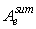 14639конструкций, в т.ч.:наружных стенAw, м2-10254оконAF, м2-2251покрытия (чердачного перекрытия)Ac, м21067перекрытия 1-го этажаAf, м2-1067- площадь отапливаемых помещенийAh, м316850- отапливаемый объемVh, м3-48815- коэффициент остекленностиf = Af/Aw + Af-0,180,18- отношение площади наружных ограждений к площади отапливаемых помещений --0,87отношение площади наружных ограждений к отапливаемому объему /Vh-0,250,3Теплотехнические показателиТеплотехнические показателиТеплотехнические показателиТеплотехнические показателиТеплотехнические показателиТеплотехнические показатели1234562.Приведенное сопротивление теплопередачи наружных ограждений м2·°С/Вт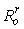 - стен по продольному фасадуRw3,12,7- торцевых стенRw3,12,7- окон и балконных дверейRF0,550,55- покрытий (чердачных перекрытий)Rc4,74,7- перекрытия 1 этажа4,14,13.Приведенный трансмиссионный коэффициент теплопередачи здания Вт/(м2·°С)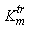 0,654.Воздухопроницаемость ОгражденийGm, кг/(м2·ч)- стен по продольному фасаду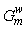 0,50,5- торцевых стен0,50,5- окон и балконных дверей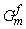 66- покрытий (чердачных перекрытий)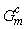 0,50,5- цокольных перекрытия0,50,55.Приведенный (условный) инфильтрационный коэффициент теплопередачи здания, Вт/(м2·°С)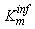 -0,736.Показатель теплоусвоения полаYf, Вт/(м2·°С)12127.Общий коэффициент теплопередачи зданияKm, Вт/(м2·°С)-1,37Теплоэнергетические показателиТеплоэнергетические показателиТеплоэнергетические показателиТеплоэнергетические показателиТеплоэнергетические показателиТеплоэнергетические показатели1234568.Потребность в отопительной тепловой энергии здания в течение отопительного периода,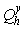 кВт.ч/(м2·год)-16716739.Удельный расход тепловой энергии на отопление здания в течение отопительного периода, Вт.ч/ (м2·°C·сут)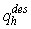 -2110.Коэффициент энергетической эффективности системы теплоснабжения здания от источника теплоты (расчетный)h°-0,511.Удельный расход тепловой энергии системой теплоснабжения на отопление здания от источника теплоты (расчетный)*)ge, г.у.т./ (м2·°С·сут)-5,4412.Оснащенность приборами учета расхода энергоресурсов13.Характеристики системы регулирования отопленияТип котлаИндивидуальный норматив расхода газа на выработку тепловой энергии, кг у.т./Гкал ММЗ - у-0,8/9; ТМЗ - 1,0/8181ТМЗ-0,4/8; ВНИИСТО М4; HP-18 ВНИИСТУ-5 Надточия 179ПКН-2; ПКН-1C; Энергия (3, 6)177ММЗ-0,4/9; ВДГ-28/8М Универсал (3, 4, 5, 6); Тула 174ДКВР-10/13; КЧ Ланкаширский КРШ172МЗК (2г, 1г, 3г, 6г); ДКВ-2-8 ДКВР-2,5-13; ДКВР-4-13 ДКВР-6,5-13; ДКВ-6,5-13 ДКВР-20-13 Шухова - Берлина 170Минск-1; Газ-900 ВВД-4-13168Е-0,4/9г; ТВГМ-30164КГСМ163ПТВМ-30; ПТВМ-30М ПТВМ-50; ПТВМ-100160ТВГ-4;ТВГ-8159Тип котлоагрегатаИндивидуальный норматив расхода газа на выработку тепловой энергии, кг у.т./ГкалДКВР-2,5-13159ДКВР-4-13 ДКВР-6,5-13-250157ДКВР-6,5-13 ДКВР-10-13156ДКВР-20-13153Республика, районОсве-щениеЭлектро-бытовые приборыПриго-товление пищиНизкотем-пературные процессы ИтогоОсвещение общест-венных зданий Осве-щение улиц Комму-нальные и общест-венные предприятия Водо-провод, канали-зация Приго-товление пищиКондицио-нирование воздуха ОтоплениеГорячее водо-снабжение ПрочиеИтогоВсегоРоссийская Федерация14024070505001123413716273241655901090В том числе районы:1100Северо-Западный14024070505001143211616864-72976001120Центральный140240706051098301261806815-1026101200Волго-Вятский15025080605401303616016173-73906601090Центрально-Черноземный1402407050500112301491467037364590875Поволжский1101955535395873013012954421434801090Северо-Кавказский140240705050011637160158801233215901060Уральский14024070505001203314414667141445601010Западно-Сибирский130220654546011033117143911--555501190Восточно-Сибирский150250806054014238153167113-52306501420Дальневосточный1803001006064014242168176124-40880780870Город Население, тыс.чел.Коэффициент Крупный и крупнейший 250 - 500 и более 1,1 Большой 100 - 250 1,0 Средний 50 - 100 0,97 Малый Менее 50 0,73 Республика, Жилой секторЖилой секторЖилой секторЖилой секторОбщественный секторОбщественный секторОбщественный секторОбщественный секторОбщественный секторрайонОсвеще-ние домовБытовые приборыПриго-товление пищиИтогоОсвеще-ние улицКомму-нальные и общест-венные пред-приятияВодо-провод и канна-лизацияИтогоВсегоРоссийская Федерация12585402503012020170420В том числе районы:Северо-Западный Центральный1651108570403029021045301601052515230150520360Волго-Вятский13075352403512015170410Центрально-Черноземный11570352203512015170390Поволжский10580352203010015145365Северо-Кавказский Уральский12515010095454527029035401251402020180200450490Западно-Сибирский140110503003514025200500Восточно-Сибирский11090402403011020160400Дальневосточный907035195259515135330НаименованиеДостигнутыйПерспективаПерспективаПерспективауровень5 лет10 лет15 летЖилой сектор40455050В том числе:освещение11,812,614,514,5электробытовые приборы20,822,023,322,3приготовление пищи3,86,77,88,0низкотемпературные процессы (отопление, горячее водоснабжение, кондиционирование)3,63,74,45,2Общественный сектор60555050Всего100100100100Элементы сети Потери Потери Потери Переменные Постоянные Всего Линии электропередач 60565Подстанции152035В том числе:Трансформаторы151530другие элементы33Расход электроэнергии на собственные нужды (СН)22Итого:7525100Наименование мероприятия Возможная экономия топлива, энергии 1 2 замена морально и физически устаревших котлов 19 - 20 кг у.т./Гкал отпущенной тепловой энергии установка турбогенераторов единичной мощностью от 0,5 до 3,5 МВт в промышленно-отопительных котельных с паровыми котлами снижение удельного расхода топлива до 167 - 174 г у.т./кВт-ч использование дизельных блок-ТЭЦ малой мощности (500 кВт - 4 МВт) на природном газе для энергоснабжения промпредприятий повышение КПД энергоустановки с учетом утилизации тепла - 83 %применение вакуумных и щелевых деаэраторов (позволяющих снизить температуру питательной воды с 104 до 65 - 70°С)повышение КПД на 1,5 - 2 %забор теплого воздуха из верхней зоны котельного зала 0,013 т у.т. на 10 м3 тыс. м3 воздуха автоматизация процессов горения и питания котлоагрегатов топливо - 1,5 - 2%установка обдувочных агрегатов для очистки наружных поверхностей нагрева котлоагрегатов и котлоутилизаторов топливо от 1,5 - 2% для котлоагрегатов, до 5 - 10% для котлов-утилизаторов замена горелок ГМГ на ГМГ-М в котлах ДКВР с уменьшением a до 1, 05 увеличение КПД на 1 - 1,5%увеличение возврата конденсата в котельную на каждые 10%топливо - 1,0 - 1,5%установка воздухоподогревателя или экономайзера поверхностного питательного топливо - 4 - 7%установка экономайзера:поверхностного теплофикационного топливо - 6 - 9%контактного при наличии за котлов поверхностного экономайзера и потребителей горячей воды топливо - 8 - 10%контактного при отсутствии за котлов поверхностного экономайзера и наличии потребителей всей горячей воды топливо - 12 - 18%использование эффективных теплоизоляционных материалов для снижения нормативных потерь теплоэнергии в бесканальных теплопроводах:фенольных и фурфурольных паропластов типа ФЛ и ФТ с коэффициентом теплопроводности 0,04 - 0,05 ккал/м час.°С снижение тепловых потерь в 2 - 3 разакарбамидных пенопластов с коэффициентом теплопроводности 0,03 ккал/м час.°С снижение тепловых потерь в 2 разапенополимербетонной теплоизоляции (0,015 ккал/м.час.°С)снижение тепловых потерь в 2 раза пеноплимеруретановой теплоизоляции (0,05 ккал/м.час.°С)снижение тепловых потерь в 2 - 3 раза применение автоматического регулирования непрерывной продувки котлов сокращение продувки на 18 - 20%использование тепла конденсата для подогрева воды на обратной линии системы отопления 10 - 20% от тепла конденсатаиспользование тепла отработавшего пара для подогрева сетевой воды 10 - 30% от тепла отработавшего паром использование тепла воды, охлаждающей технологическое оборудование использование избыточного тепла верхней зоны горячих цехов для обогрева холодных участков (теплообменники типа ТСН)10 - 40% от тепла охлаждающей воды экономия теплоэнергии 13 Гкал/г.м2 площадиприменение конденсатоотводчиковэкономия теплоэнергии 10 - 40%ВодопотребителиИзмерительИзмерительОбщая (в том числе горячей) 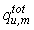 Общая (в том числе горячей) Горячей 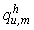 Горячей 1 2 2 3 3 4 4 1. Жилые дома квартирного типа:с водопроводом и канализацией без ванн1 житель1 житель9595--с газоснабжением-"--"-120120--с водопроводом, канализацией и ваннами с водонагревателями, работающими на твердом топливе -"--"-150150--с водопроводом, канализацией и ваннами с газовыми водонагревателями -"--"-190190--с быстродействующими газовыми нагревателями и многоточечным водоразбором -"--"-210210--с централизованным горячим водоснабжением, оборудованные умывальниками, мойками и душами -"--"-1951958585с сидячими ваннами, оборудованными душами -"--"-2302309090с ваннами длиной от 1500 до 1700 мм, оборудованными душами -"--"-250250105105высотой св. 12 этажей с централизованным горячим водоснабжением и повышенными требованиями к благоустройству -"--"-3603601151152. Общежития:с общими душевыми-"--"-85855050с душами при всех жилых комнатах-"--"-1101106060с общими кухнями и блоками душевых на этажах при жилых комнатах в каждой секции здания -"--"-14014080803. Гостиницы, пансионаты и мотели с общими ваннами и душами -"--"-12012070704. Гостиницы и пансионаты с душами во всех отдельных номерах -"--"-2302301401405. Гостиницы с ваннами в отдельных номерах, % от общего числа номеров:до 25-"--"-200200100100до 75-"--"-250250150150до 100-"--"-3003001801806. Больницы:с общими ваннами и душевыми1 койка1 койка1151157575с санитарными узлами, приближенными к палатам -"--"-2002009090инфекционные-"--"-2402401101107. Санатории и дома отдыха:с ваннами при всех жилых комнатах-"--"-200200120120с душами при всех жилых комнатах-"--"-15015075758. Поликлиники и амбулатории1 больной в смену 1 больной в смену 13135,25,29. Детские ясли-сады:с дневным пребыванием детейсо столовыми, работающими на полуфабрикатах1 ребенок1 ребенок21,521,511,511,5со столовыми, работающими на сырье, и прачечными, оборудованными автоматическими стиральными машинами-"--"-75752525с круглосуточным пребыванием детей:со столовыми, работающими на полуфабрикатах-"--"-393921,421,4со столовыми, работающими на сырье, и прачечными, оборудованными автоматическими стиральными машинами-"--"-939328,528,510. Пионерские лагеря (в том числе круглогодичного действия):со столовыми, работающими на сырье, и прачечными, оборудованными автоматическими стиральными машинами 1 место1 место1301304040со столовыми, работающими на полуфабрикатах, и стиркой белья в централизованных прачечных -"--"-5555303011. Прачечные:механизированные1 кг сухого белья 1 кг сухого белья 75752525немеханизированные-"--"-4040151512. Административные здания1 работающий1 работающий12125513. Учебные заведения (в том числе высшие и средние специальные) с душевыми при гимнастических залах и буфетами, реализующими готовую продукцию 1 учащийся и 1 преподаватель 1 учащийся и 1 преподаватель 17,217,26614. Лаборатории высших и средних специальных учебных заведений 1 прибор в смену 1 прибор в смену 22422411211215. Общеобразовательные школы с душевыми при гимнастических залах и столовыми, работающими на полуфабрикатах 1 учащийся и 1 преподаватель в смену 1 учащийся и 1 преподаватель в смену 101033То же, с продленным днем-"--"-12123,43,416. Профессионально-технические училища с душевыми при гимнастических залах и столовыми, работающими на полуфабрикатах -"--"-20208817. Школы-интернаты с помещениями:учебными (с душевыми при гимнастических залах)-"--"-992,72,7спальными1 место1 место7070303018. Научно-исследовательские институты и лаборатории:химического профиля1 работающий 1 работающий 4604606060биологического профиля-"--"-3103105555физического профиля-"--"-1251251515естественных наук-"--"-12125519. Аптеки:торговый зал и подсобные помещения-"--"-121255лаборатория приготовления лекарств-"--"-310310555520. Предприятия общественного питания:для приготовления пищи:реализуемой в обеденном зале1 условное блюдо 1 условное блюдо 161612,712,7продаваемой на дом-"--"-141411,211,2Выпускающие полуфабрикаты:мясные1 т1 т----рыбные-"--"-----овощные-"--"-----кулинарные-"--"-----21. Магазины:продовольственные1 работающий в смену (20 кв.м торгового зала)1 работающий в смену (20 кв.м торгового зала)2502506565промтоварные1 работающий в смену 1 работающий в смену 12125522. Парикмахерские1 рабочее место в смену 1 рабочее место в смену 5656333323. Кинотеатры1 место1 место441,51,524. Клубы-"--"-8,68,62,62,625. Театры:для зрителей-"--"-101055для артистов1 артист1 артист4040252526. Стадионы и спортзалы:для зрителей1 место1 место3311для физкультурников (с учетом приема душа)1 физкультурник 1 физкультурник 50503030для спортсменов1 спортсмен 1 спортсмен 100100606027. Плавательные бассейны:пополнение бассейна% вместимости бассейна в сутки 1010--для зрителей1 место3311для спортсменов (с учетом приема душа)1 спортсмен (1 физкультурник)100100606028. Бани:для мытья в мыльной с тазами на скамьях и ополаскиванием в душе 1 посетитель 1001006060то же, с приемом оздоровительных процедур и ополаскиванием в душе:-"-душевая кабина-"-----ванная кабина-"-----29. Душевые в бытовых помещениях промышленных предприятий 1 душевая сетка в смену 30. Цехи с тепловыделениями св. 84 кДж на 1 куб.м/ч 1 чел. в смену ----31. Остальные цехи-"-----32. Расход воды на поливку:травяного покрова1 кв.м33--футбольного поля-"-0,50,5--остальных спортивных сооружений-"-1,51,5--усовершенствованных покрытий, тротуаров, площадей, заводских проездов -"-0,4 - 0,50,4 - 0,5зеленых насаждений, газонов и цветников -"-3 - 63 - 633. Заливка поверхности катка-"-0,50,5